Aníbal Barca
Cartago 247 a.C. - Cartago 183 a.C. 
General

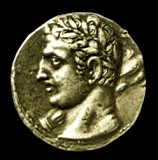 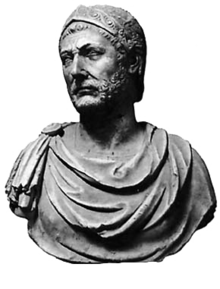 http://www.artehistoria.jcyl.es/v2/personajes/4432.htm    Entre los grandes estrategas de la Antigüedad destaca Aníbal. Muchos le consideran el más grande jefe militar  de la Historia, capaz de diseñar el cómo vencer en una batalla. Miembro de la familia cartaginesa de los Barca e hijo de Amílcar, participó en la conquista de la península Ibérica cuando sólo contaba nueve años, acompañando a su padre procedente de Cartago, en el Norte de Africa. El fallecimiento de Amílcar supuso que el joven quedara bajo la tutela de su cuñado Asdrúbal. En el año 221 a.C. Asdrúbal moría y Aníbal era elegido general, iniciando una agresiva campaña contra Roma. El primer paso sería la conquista de Sagunto, lo que provocó el estallido de la Segunda Guerra Púnica.Se dirigió con su potente ejército hacia Italia, atravesando los Alpes nevados, e inició una serie de victoriosas campañas contra los romanos: Ticino, Trebia y Trasimeno. El Lazio estaba en sus manos y Roma quedaba a su merced pero por una inexplicable razón no entró en la ciudad, prefiriendo desplazarse a la zona de Cannas donde pasó el invierno con sus tropas. 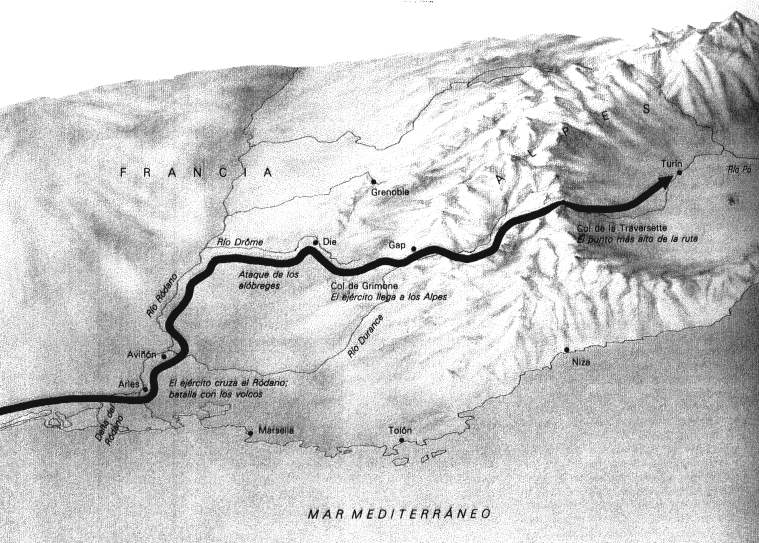 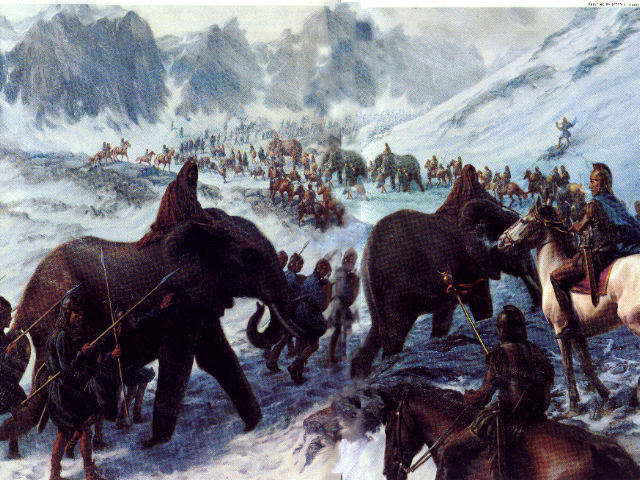    El año 216 a.C. tuvo en este lugar una de las más famosas batallas de la antigüedad, suponiendo para los romanos una contundente derrota. Durante catorce años Aníbal realizó diversos movimientos por la zona sur de Italia sin llegar nunca a Roma, posiblemente porque no contaba con un ejército suficientemente potente. Y es que los esperados refuerzos de Hispania no llegaron ya que Escipión Africano decidió llevar la guerra a la península Ibérica donde venció a Asdrúbal en Metauro. Aníbal tuvo abandonar Italia para socorrer a Cartago que estaba sufriendo la amenaza de Escipión. En Zama (202 a.C.) fue derrotado por lo que se impuso la paz, siendo obligado a abandonar Cartago. Los datos de la historiahttp://www.biografiasyvidas.com/biografia/a/anibal.htm    La historia de Anibal va desde Cartago, hoy desaparecida, actual Túnez, 247 a. C.y -Bitinia, actual Turquía, 183 a.C. Hijo de Amílcar Barca,  según la leyenda, le hizo jurar odio eterno a los romanos ante los dioses. Tras la muerte de su padre (229 a.C.) y el asesinato de su cuñado Asdrúbal (221 a.C.), Aníbal asumió la jefatura del ejército cartaginés, que ya entonces controlaba el sur de Hispania. Desde su base de Cartago Nova (la actual Cartagena), realizó varias expediciones hacia el altiplano central y sometió a diversas tribus iberas. 
Aníbal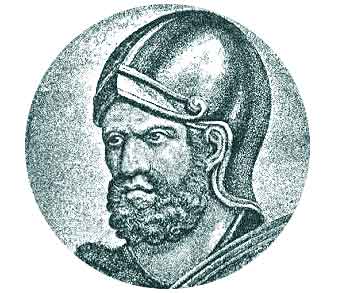 En el 219 a.C. destruyó Sagunto, ciudad aliada de Roma, y traspuso el Ebro, río en que, siete años antes, cartagineses y romanos habían fijado el límite de sus respectivas influencias en territorio peninsular; esta acción significó el inicio de la Segunda Guerra Púnica (219-202 a.C.). En la primavera del 218 a.C., Aníbal concedió a su hermano Asdrúbal el mando de las tropas en Hispania y partió hacia Italia con un ejército de 60.000 hombres y 38 elefantes. Después de atravesar los Pirineos, y los Alpes, llegó a la llanura del Po, donde derrotó a los romanos sucesivamente en Tesino y en Trebia, a pesar de las numerosas bajas que había sufrido en el curso de la marcha. Al año siguiente, una nueva victoria, esta vez junto al lago Trasimeno, le dio el control sobre la Italia central. Aplastado el ejército romano de Flaminio, Roma quedó a merced del cartaginés, pero éste no se atrevió a asaltar las sólidas murallas de la ciudad y prefirió dominar la Italia meridional. En agosto del 216 a.C., venció en Cannas a las tropas de Lucio Emilio Paulo y Marco Terencio Varrón, cuyos efectivos duplicaban a los suyos. 
Aníbal cruza los Alpes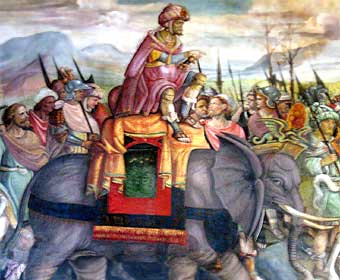 No obstante, lejos de sus bases de avituallamiento, sin posibilidad de recibir refuerzos, ya que su hermano Asdrúbal había sido derrotado y muerto por Claudio Nerón en la batalla de Metauro cuando se dirigía a socorrerle (207 a.C.), y habiendo fracasado en el intento de atraer a su causa a los pueblos itálicos sometidos por Roma, el ejército de Aníbal quedó aislado e inmovilizado en la Italia meridional durante varios años, situación que aprovecharon los romanos para contraatacar. Tras expulsar a los cartagineses de la península Ibérica, el general romano Publio Cornelio Escipión, llamado el Africano, desembarcó cerca de Cartago (203 a.C.), hecho que obligó a Aníbal a regresar a África, donde fue vencido en la batalla de Zama, en el 202 a.C. A consecuencia de esta derrota, Cartago se vio obligada a firmar una paz humillante, que puso fin al sueño cartaginés de crear un gran imperio en el Mediterráneo occidental. Con todo, Aníbal, elegido sufeta para los años 197 y 196 a.C., intentó reconstruir el poderío militar cartaginés, pero, perseguido por los romanos, hubo de huir y refugiarse en la corte de Antíoco III de Siria, a quien indujo a enfrentarse con Roma, mientras él negociaba una alianza con Filipo V de Macedonia. A raíz de las victorias romanas sobre los sirios en las Termópilas (191 a.C.) y en Magnesia (189 a.C.), Aníbal huyó a Bitinia, donde decidió quitarse la vida el año 183 a.C., para evitar que el rey Prusias lo entregase a Roma y ante la imposibilidad de encontrar un refugio en que pudiera sentirse seguro.Anibal en la WikipediaAníbal Barca (en fenicio Hanni-baʾal, que significa «quien goza del favor de Baal»[1] [2] [3] y Barqa, «rayo»),[4] conocido generalmente como Aníbal, nacido en el 247 a. C. en Cartago (al norte de Túnez) y fallecido en el 183 a. C.[5] [6] [7] [8] en Bitinia (cerca de Bursa, en Turquía), fue un general y estadista cartaginés, considerado como uno de los más grandes estrategas militares de la Historia.Su vida transcurrió en el conflictivo período en el que Roma estableció su supremacía en la cuenca mediterránea, en detrimento de otras potencias como la propia República cartaginesa, Macedonia, Siracusa y el Imperio seléucida. Fue uno de los generales más activos de la Segunda Guerra Púnica, en la que llevó a cabo una de las hazañas militares más audaces de la Antigüedad: Aníbal y su ejército, en el que se incluían elefantes de guerra, partieron de Hispania y atravesaron los Pirineos y los Alpes con el objetivo de conquistar el norte de Italia.   Allí derrotó a los romanos en grandes batallas campales como la del lago Trasimeno o la de Cannas, que aún se estudia en academias militares en la actualidad. A pesar de su brillante movimiento, Aníbal no llegó a capturar Roma. Existen diversas opiniones entre los historiadores, que van desde carencias materiales de Aníbal en máquinas de asedio a consideraciones políticas que defienden que la intención de Aníbal no era tomar Roma, sino obligarla a rendirse.[9] No obstante, Aníbal logró mantener un ejército en Italia durante más de una década, recibiendo escasos refuerzos. Tras la invasión de África por parte de Publio Cornelio Escipión el Africano, el Senado púnico le llamó de vuelta a Cartago, donde fue finalmente derrotado por Escipión en la batalla de Zama.  El historiador militar Theodore Ayrault Dodge le llamó «padre de la estrategia».[10] Fue admirado incluso por sus enemigos —Cornelio Nepote le bautizó como «el más grande de los generales»[11] —, de hecho, su mayor enemigo, Roma, adaptó ciertos elementos de sus tácticas militares a su propio acervo estratégico. Su legado militar le confirió una sólida reputación en el mundo moderno y ha sido considerado como un gran estratega por grandes militares como Napoleón I o Arthur Wellesley, el duque de Wellington. Su vida ha sido objeto de muchas películas y documentales. Bernard Werber le rinde homenaje a través del personaje del «Libertador»,[12] y de un artículo en L’Encyclopédie du savoir relatif et absolu mencionada en su obra Le Souffle des dieux.[13]Ambiente histórico. Primera Guerra Púnica.A mediados del siglo III a. C., la ciudad de Cartago, donde nació Aníbal,[5] estaba fuertemente influida por la cultura helenística derivada de los vestigios del Imperio de Alejandro Magno.[14] Cartago ocupaba por entonces un lugar importante en los intercambios comerciales de la cuenca mediterránea, y en los emporios de Sicilia, Cerdeña y en las costas de Iberia y de África del Norte. La ciudad disponía igualmente de una importante flota de guerra que protegía sus rutas marítimas, que transportaban el oro procedente del Golfo de Guinea y el estaño procedente de las costas británicas.La otra potencia mediterránea de la época era Roma, con la que Cartago entró en guerra durante veinte años en un conflicto conocido como la Primera Guerra Púnica,[15] la primera guerra de gran envergadura de la que Roma salió victoriosa.    Este enfrentamiento entre la República de Roma y Cartago estuvo provocado por un conflicto secundario en Siracusa, y se desarrolló por tierra y mar, en tres fases: combates en Sicilia (264-256 a. C.), combates en África (256-250 a. C.]]) y de nuevo en Sicilia (250-241 a. C.). Durante esta última fase, y sobre todo tras la guerra, nació la fama de Amílcar Barca, padre de Aníbal, que dirigía la guerra contra Roma desde el año 247 a. C. Tras la gran derrota naval en las Islas Egadas, al noroeste de Sicilia, los cartagineses se vieron obligados a firmar el Tratado de Lutacio en la primavera de 241 a. C. con el cónsul Cayo Lutacio Cátulo.[16] Entre los términos impuestos a Cartago por este tratado se hallaban la cesión de los territorios de Sicilia y las islas menores entre esta y la costa africana, así como onerosas compensaciones de guerra.[17]A finales de la Primera Guerra Púnica, a pesar de las precauciones adoptadas por Amílcar Barca, Cartago halló problemas a la hora de dispersar a sus regimientos armados de mercenarios, que no tardaron en asediar la ciudad y provocar un conflicto de la envergadura de una guerra civil.[16] Este episodio histórico es conocido como la Guerra de los Mercenarios. Amílcar consiguió reprimir esta rebelión después de tres años, tras vencer a los rebeldes en el río Bagradas y de nuevo, con un gran derramamiento de sangre, en el desfiladero de «La Sierra»[18] en el 237 a. C. Por su parte, Roma había aprovechado la falta de oposición para tomar Cerdeña, anteriormente en manos de los cartagineses.[19]     Tras la protesta de Cartago por esta acción, que suponía una violación de los términos del tratado de paz recientemente alcanzado, Roma le declara la guerra, pero se ofrece a anularla si se le entrega no solo Cerdeña, sino también Córcega. Los púnicos, impotentes, tienen que ceder, y ambas islas se convierten en el 238 a. C. en nuevas posesiones romanas. Para compensar esta pérdida, Amílcar marchó a Iberia, donde se apoderó de vastos territorios al sudeste del país. Durante una década, Amílcar dirigió la conquista del sur de Iberia, apoyado militar y logísticamente por su yerno Asdrúbal.[16] Esta conquista restablecía la situación económica de Cartago, gracias a la explotación de las minas de plata y estaño.  Ascensión en su   Juventud   Aníbal Barca era el hijo mayor del general Amílcar Barca y de su mujer ibérica.[19] [20] Aunque «Barca» no era un apellido, sino un apelativo (de barqä, "rayo" en lengua púnica), fue adoptado como tal por sus hijos.[21] Los historiadores designan a la familia de Amílcar con el nombre de Bárcidas, a fin de evitar la confusión con otras familias cartaginesas con los mismos nombres (Aníbal, Asdrúbal, Amílcar, Magón, etc.).Sobre la educación de Aníbal es poco lo recogido por los autores grecorromanos. Se sabe que aprendió de un preceptor espartano, llamado Sosilos, las letras griegas,[22] la historia de Alejandro Magno y el arte de la guerra. Así adquirió el modo de razonamiento y de acción que los griegos llamaban «métis», fundado en la inteligencia y la astucia.Después de haber incrementado su territorio, Amílcar enriqueció a su familia, y por extensión a Cartago.[16] Al perseguir dicho objetivo, Amílcar se apoyó en la ciudad fenicia de Gadir (actual Cádiz, España), próxima al Estrecho de Gibraltar, y comenzó a someter a las tribus íberas. En aquel momento, Cartago se hallaba en tal estado de empobrecimiento que su marina era incapaz de transportar al ejército a Hispania. Amílcar se vio, pues, obligado a hacerlo marchar hacia las Columnas de Hércules a pie, para cruzar allí en barco el Estrecho de Gibraltar, entre lo que actualmente serían Marruecos y España.El historiador romano Tito Livio menciona que cuando Aníbal fue a ver a su padre y le rogó que le permitiera acompañarle, éste aceptó con la condición de que jurara que durante toda su existencia nunca sería amigo de Roma.[5] [19] [19] [20] [23] Otros historiadores refieren que Aníbal declaró a su padre:Juro que en cuanto la edad me lo permita [...] emplearé el fuego y el hierro para romper el destino de Roma.[10] [24]Su aprendizaje táctico comenzó sobre el terreno, bajo la égida de su padre. Continuó aprendiendo de su cuñado, Asdrúbal el Bello,[25] quien sucedió a Amílcar, muerto en el campo de batalla contra los rebeldes íberos[20] en el 229 a. C.[14] o en 230 a. C.,[26] momento en el que le nombra jefe de la caballería.[5] [27] En este dominio, Aníbal revela muy pronto su resistencia y su sangre fría,[28] y su capacidad para hacerse apreciar y admirar por sus soldados.[29] Asdrúbal persiguió una política de consolidación de los intereses ibéricos de Cartago.[14]     Para ello, casó a Aníbal con una princesa íbera[30] de nombre Himilce,[31] con la que tuvo un hijo.[32] [33] Sin embargo, esta alianza matrimonial es considerada improbable y no está atestiguada por todos.[33] Por otra parte, Asdrúbal firmó en el 226 a. C. un tratado con Roma por el que la Península Ibérica quedaba dividida en dos zonas de influencia.[26] El río Ebro constituía la frontera:[26] Cartago no debía expandirse más al norte de este río, en la misma medida que Roma no se extendería al sur del curso fluvial.[27] En el 221 a. C., Asdrúbal fundó la nueva capital, Qart Hadasht, hoy Cartagena, situada en lo que es actualmente la provincia de Murcia (al sureste de España).[14] Pero, un poco más tarde, un esclavo galo, que acusó a Asdrúbal de haber asesinado a su amo,[27] [34] le asesinó a su vez en torno al año 221 a. C.[32]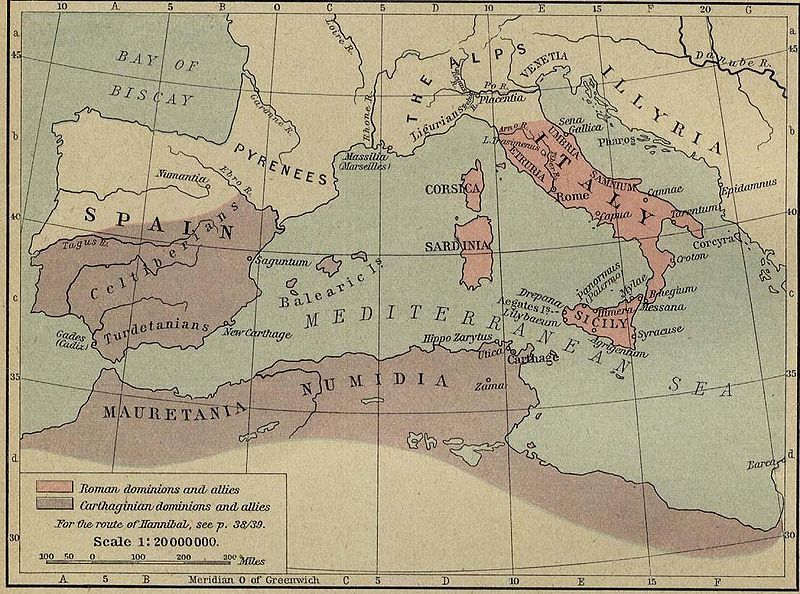 Comandante en jefeTras la muerte de Asdrúbal, Aníbal fue elegido por el ejército de Cartago estacionado en la Península Ibérica para que le sucediera en su condición de comandante en jefe.[26] Posteriormente, Aníbal sería confirmado en el puesto por el gobierno cartaginés,[28] [35] a pesar de la oposición encabezada por Hannón (un rico aristócrata).[36] En esta época Aníbal contaba con 25 años.[5] Tito Livio da una pequeña descripción del joven general:A partir de su llegada a España, Aníbal atrajo todas las miradas. «Es Amílcar en su juventud, que nos ha sido devuelto», se escribían los viejos soldados. «La misma energía en la cara, el mismo fuego en la mirada: aquí está su aspecto, aquí sus gestos».[29]Tras haber asumido el mando, Aníbal pasó dos años consolidando el poder cartaginés sobre las tierras hispánicas y terminando la conquista de los territorios situados al sur del Ebro.[37] [38] Excavaciones en curso (2008) en la ciudad de Valencia han hallado, entre otros restos, una empalizada, próxima a la margen izquierda del río Turia, que probablemente formaba parte de un campamento militar, acantonamiento de Aníbal en su avance hacia Sagunto.[39]Por su parte, Roma, temiendo la creciente presencia de los cartagineses en Hispania, concluyó una alianza con la ciudad de Sagunto,[26] situada a una distancia considerable del Ebro por la parte sur, en el territorio que los romanos habían reconocido como dentro de la zona de influencia cartaginesa,[14] y declaró a la ciudad como un protectorado.[40] Este movimiento político generó tensiones entre las dos potencias: mientras que los romanos argumentaban que según el tratado firmado en el año 241 a. C., los cartagineses no podían atacar a un aliado de Roma, los púnicos se amparaban en la cláusula del documento que reconocía la soberanía cartaginesa sobre los territorios hispanos situados al sur del Ebro. Aníbal decidió rodear Sagunto,[20] y sitiar la ciudad,[40] que capituló en el 219 a. C., probablemente en el mes de noviembre,[26] tras ocho meses de asedio.[35] [41] [42]    Roma reaccionó ante lo que consideraba una flagrante violación del tratado y reclamó justicia al gobierno cartaginés.[25] Debido a la gran popularidad de Aníbal y al riesgo de perder prestigio en Hispania, el gobierno oligárquico de Cartago rechazó las peticiones romanas y declaró la guerra que el general había soñado, la Segunda Guerra Púnica, a finales de año.[28] [43]Segunda Guerra PúnicaDespués de que los cartagineses asediaran[20] y destruyeran[23] Sagunto, los romanos decidieron contraatacar en dos frentes: África del Norte e Hispania, partiendo desde Sicilia, isla que les sirvió de base de operaciones. No obstante, Aníbal trastocó los planes de los romanos con una estrategia inesperada: quería llevar la guerra al corazón de Italia, marchando rápidamente a través de Hispania y del sur de la Galia.[20] Consciente de que su flota era muy inferior a la de los romanos, Aníbal decidió no atacar por mar, sino que eligió una ruta terrestre mucho más dura y larga pero más interesante tácticamente, pues le permitió reclutar a muchos soldados mercenarios o aliados procedentes de los pueblos celtas dispuestos a combatir a los romanos.[20] Antes de su partida, Aníbal distribuyó hábilmente sus efectivos y envió a África del Norte varios contingentes de íberos, mientras que ordenó a los soldados libio-fenicios que garantizaran la seguridad de las posesiones de Cartago en Hispania.[44]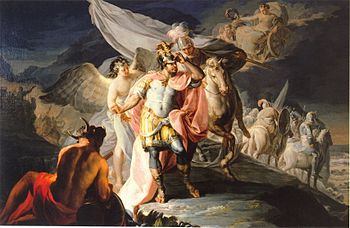 Aníbal vencedor contemplando por primera vez Italia desde los Alpes (1770), óleo sobre lienzo de Francisco de Goya.Artículo principal: Segunda Guerra Púnica.Aníbal no partió de Cartagena hasta finales de la primavera del 218 a. C.[45] [46] El general puso en marcha al ejército y envió representantes para negociar su paso a través de los Pirineos y trabar alianzas con los pueblos que se asentaban a lo largo de su trayecto. Según Tito Livio, Aníbal atravesó el Ebro con 90.000 infantes y 12.000 caballeros,[45] y dejó un destacamento de 10.000 infantes y 1.000 caballeros para que defendieran Hispania,[45] a los que se sumaron 11.000 iberos que se mostraron reticentes a abandonar su territorio.[45]     Tras su paso por los Pirineos, disponía de 70.000 infantes y 10.000 caballeros. Según otras fuentes, Aníbal llegó a la Galia a la cabeza de 40.000 infantes y 12.000 caballeros.[47] Es complicado establecer la aproximación de sus efectivos reales. Ciertas estimaciones creen que encabezaba una fuerza de 80.000 hombres. A su llegada a Italia, parece que estaba a la cabeza, según las fuentes, de entre 20.000[48] y 50.000[32] infantes y de entre 6.000[48] y 9.000[32] jinetes. Por otro lado, en varias ocasiones, o como mínimo, al principio de la guerra, Cartago envió refuerzos a Aníbal. Además, a su ejército se sumaron muchos soldados procedentes de tribus. Cerca de 40.000 galos se unieron al ejército cartaginés durante la guerra.[49]En su ejército, Aníbal contaba con un poderoso contingente de elefantes de guerra, animales que representaban un importante papel en los ejércitos de la época y que los romanos conocían bien por haberse enfrentado a ellos cuando formaban parte de las tropas del rey de Epiro, Pirro I. En realidad, los 37 elefantes de Aníbal[50] son una cifra insignificante comparada con los ejércitos de la época helenística. De hecho, la mayoría murieron durante el viaje a través de los Alpes o víctimas de la humedad de las marismas etruscas. La única bestia que sobrevivió fue empleada como montura por el propio Aníbal.[51] [52] En efecto, Aníbal perdió su ojo derecho[5] durante una batalla menor[32] y utilizó este medio de transporte para no entrar en contacto con el agua.[51] [52] Según otros historiadores, Aníbal sufrió una oftalmía[32] que le dejó tuerto.[28]Viaje por la ItaliaAníbal penetró en la Galia evitando cuidadosamente atacar las ciudades griegas erigidas en lo que hoy es Cataluña. Se piensa que, tras franquear los Pirineos a través del Puerto de Perthus y establecer su campamento cerca de la ciudad de Illibéris[53] —la actual Elne, próxima a Perpiñán—, siguió avanzando sin problemas hasta llegar al Ródano, donde apareció en septiembre antes de que los romanos pudieran impedirle el paso a la cabeza de 38.000 infantes, 8.000 caballeros y 37 elefantes de guerra.[54]Tras evitar las poblaciones locales, que trataron de detener su avance, Aníbal se vio obligado a escapar de una compañía romana que venía desde la costa mediterránea remontando el Valle del Ródano (Francia).[55] El hecho de que los romanos vinieran de conquistar la Galia Cisalpina dio esperanzas a Aníbal de que sería capaz de encontrar aliados entre los galos del norte de Italia.[20] [56]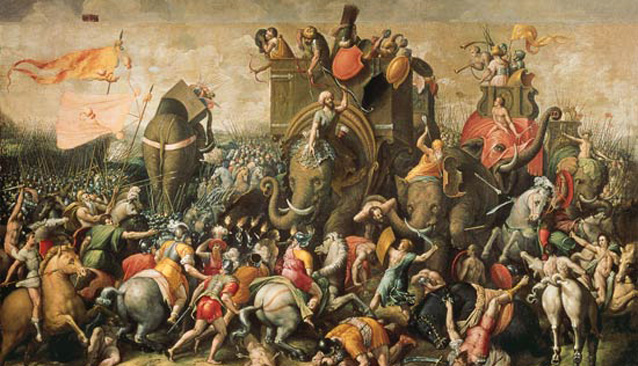 El itinerario emprendido por Aníbal ha sido objeto de diversas polémicas.[28] En octubre del 218 a. C.,[26] los Alpes podían ser franqueados por el puerto del Pequeño San Bernardo,[23] por el de Mont Cenis o también por el de Montgenèvre.[28] [35] Ciertos autores defienden que Aníbal atravesó el Puerto de Clapier[57] o, más al sur, el Puerto de Larche.Los datos facilitados por Polibio[58] y Tito Livio[59] [60] son muy imprecisos. Además, no existen restos arqueológicos que proporcionen alguna prueba irrefutable de la ruta de Aníbal. Todas las hipótesis formuladas por expertos y también por autores de gran imaginación, están basadas en los textos de Polibio y Tito Livio (se han escrito ya casi mil libros sobre el tema).[61]Una de las opiniones más aceptadas es la que localiza el puerto de montaña que franqueó Aníbal junto a la Llanura Padana. Sin duda, Aníbal alentaría a sus hambrientos y desmoralizados soldados con la perspectiva de encontrarse pronto con el Po.[60] En los Alpes Septentrionales, Montgenèvre y Gran San Bernardo, solo el Puerto de Savine-Coche y el Puerto de Larche avalan esta opinión.[62] [63]   No obstante, los partidarios del paso por el puerto del Pequeño San Bernardo cuestionan el sentido de este pasaje de Polibio:    Los soldados, consternados por el recuerdo del dolor que habían sufrido, y sin saber a qué deberían enfrentarse cuando siguieran avanzando, parecieron perder el coraje. Aníbal les reunió, y, como desde la cima de los Alpes, que parecían ser la entrada a la ciudadela de Italia, se divisaban las vastas llanuras que regaba el Po con sus aguas, Aníbal se sirvió de este bello espectáculo, único recurso que le quedaba, para quitar el miedo a los soldados. Al mismo tiempo, les señaló con el dedo el punto donde estaba situada Roma, y les recordó que gozaban de la buena voluntad de los pueblos que habitaban el país que tenían ante sus ojos.[58]Este episodio ha sido representado en numerosos cuadros y dibujos, uno de ellos de Francisco de Goya.[64] Los partidarios del Pequeño San Bernardo afirman que las nieblas que se elevan a menudo en la llanura del Po impiden verla. Sin embargo, esta planicie ha sido vista y fotografiada numerosas veces. Figura un ejemplo en el sitio de Patrick Hunt, profesor de arqueología de la Universidad de Stanford, consagrado a la búsqueda del puerto por el que Aníbal habría pasado a Italia. Considera que el puerto de Clapier es el único que concuerda perfectamente con los textos antiguos. Polibio proporciona otro dato muy importante: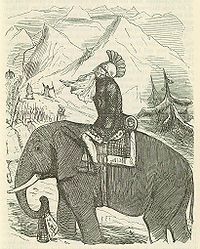 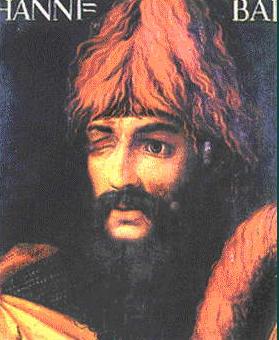 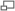 Aníbal cruzando los Alpes, por John Leech, 1850.Aníbal llegó a Italia con el ejército citado antes, acampó a los pies de los Alpes, para que descansaran sus tropas [...] procuró, en primer lugar, contratar a los pueblos del territorio de Turín, pueblos situados al pie de los Alpes.[65]En los Alpes Septentrionales, solo el puerto de Clapier satisfaría estas dos condiciones: vista sobre la planicie del Po y de la población de los turineses. Desde que el coronel Perrin lo afirmó en 1883, numerosos autores se sumaron a esta tesis.[66] La única excepción notable es la tesis de Sir Gavin de Beer (publicada en 1955), la cual propone el puerto de la Traversette en los Alpes meridionales, cerca del Monte Viso (Alpes Cocios). La ruta no atravesaba el territorio de los alóbroges y su hipótesis ha sido discutida con vehemencia, pero es aceptada en Inglaterra.Por último, hay que decir que era habitual en los historiadores antiguos imaginar discursos verosímiles atribuidos a los personajes históricos, por lo que no hay ninguna razón para creer en la absoluta autenticidad de esta escena, y en el gesto de orador que la acompaña. Ya que es posible que el episodio relatado sea una «amable» imagen de Épinal, la comparación de los diversos caminos factibles no puede conducir a una conclusión definitiva.Según las fuentes, Aníbal perdió, en esta travesía, entre 3.000 y 20.000 hombres.[20] [67] Los supervivientes que llegaron a Italia estaban hambrientos y muertos de frío.[20]Decisiva elecciónFuera cual fuese el paso elegido, la travesía de los Alpes ha sido la opción táctica más destacada en la Antigüedad. Aníbal logró atravesar las montañas a pesar de los obstáculos que planteaban el clima, el terreno, los ataques de las poblaciones locales, y la dificultad de dirigir a un ejército compuesto por soldados de distintas etnias y que hablaban en diversas lenguas.Tras haber cruzado los Alpes y logrado alcanzar la región de Turín con las tropas ya muy diezmadas, Aníbal y su ejército combatieron duramente con las primeras tropas romanas con las que se enfrentaron en el Tesino y en el Trebia,[25] río localizado en el norte de Italia. La batalla del Ticino, una simple escaramuza entre la caballería romana liderada por el cónsul Publio Cornelio Escipión[26] y la caballería cartaginesa, puso de manifiesto por primera vez en batalla las cualidades militares de Aníbal. El general cartaginés empleó a sus mejores jinetes númidas, aprovechando la mínima ventaja sobre el terreno y culminando una maniobra que tenía como objetivo rodear a las fuerzas romanas. La batalla del Trebia, acaecida en diciembre del 218 a. C., convenció a los galos a unirse a Aníbal contra sus recientes conquistadores.[35]Batalla del Trebia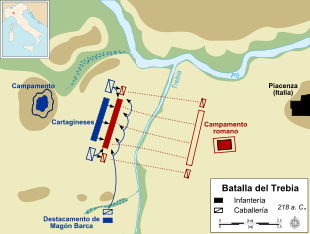 Estrategias durante la Batalla del Trebia.La difícil marcha de Aníbal le condujo a territorio romano y a oponerse a las tentativas de sus enemigos de resolver el conflicto en territorio extranjero.[68] Su repentina aparición después de la travesía de la Galia y del Valle del Po le permitió romper la reciente alianza de las tribus locales con Roma, antes de que ésta pudiera reaccionar contra la rebelión.[28]Publio Cornelio Escipión, cónsul que dirigía las fuerzas romanas destinadas a interceptar a Aníbal,[68] no esperaba que el general cartaginés intentara cruzar los Alpes. Los romanos estaban preparándose para enfrentarse a él en la Península Ibérica. Como Escipión disponía de un destacamento reducido, acuartelado en la Galia, intentó interceptarlo. Las decisiones y movimientos rápidos le permitieron transportar su ejército por mar y llegar a tiempo para alcanzar a Aníbal.[69]Cuando las fuerzas de Aníbal estaban atravesando el Valle del Po, se encontraron abocadas a una confrontación secundaria: la Batalla del Ticino, en la que el propio cónsul fue herido y, según algunas versiones, salvado por su hijo de diecisiete años, Publio, que posteriormente recibiría el sobrenombre de Africano por la victoria decisiva sobre Aníbal en Zama.[70] Como consecuencia, gracias a la superioridad de su caballería, Aníbal obligó a los romanos a evacuar la llanura de Lombardía.[10] [70] Aunque no constituía más que una victoria menor, incitó a los galos y a los ligures a unirse a los cartagineses,[71] lo que aumentó el tamaño del ejército a 40.000 hombres, de los cuales 14.000 eran galos.[32] Publio Cornelio Escipión fue gravemente herido y se retiró más allá del río Trebia para establecer un campamento en Piacenza, en Emilia-Romaña y salvaguardar de este modo su ejército.[72] El otro ejército consular fue enviado con urgencia al Valle del Po. Antes de que la noticia de la derrota del Ticino llegara a Roma, el Senado ordenó al cónsul Tiberio Sempronio Longo traer sus tropas de Sicilia, para reunirse con Escipión y enfrentarse a Aníbal.[73]Este último, gracias a sus hábiles maniobras, estaba en posición de contrarrestar a Sempronio, pues controlaba la carretera que iba de Plaisance a Arminum, que el cónsul debía seguir si quería unirse a Escipión. Aprovechando el momento de inercia, Aníbal tomó Clastidium, actual Casteggio, en Lombardía —donde halló grandes cantidades de suministros para sus hombres. No obstante, la victoria de Aníbal no fue completa, pues, aprovechando la distracción del cartaginés, Sempronio avanzó y logró unirse a Escipión en su campamento, ubicado junto al río Trebia, cerca de Plaisance.[74] En diciembre del 218 a. C., Aníbal tuvo una nueva ocasión de mostrar su capacidad militar durante la Batalla del Trebia.[32] Tras haber eliminado la resistencia que ejercía la infantería romana, Aníbal tendió una emboscada a los flancos enemigos, destrozando el ejército romano.[28] [75]Batalla del Lago TrasimenoTras las victorias del Ticino y del Trebia, los cartagineses se retiraron a Bolonia, para después continuar su marcha sobre Roma. Después de haber asegurado su posición en el Norte de Italia gracias a sus victorias, Aníbal trasladó sus cuarteles de invierno al territorio de los galos, cuyo apoyo parecía estar disminuyendo.[76] En la primavera del 217 a. C., el general cartaginés decidió establecer una base de operaciones más segura, situada al sur. Pensando que Aníbal estaba decidido a seguir avanzando sobre Roma, Cneo Servilio Gémino y Cayo Flaminio Nepote, los nuevos cónsules, movilizaron a sus ejércitos a fin de bloquear las rutas del este y del oeste, las cuales podían ser tomadas por Aníbal para marchar sobre Roma. La otra ruta que atravesaba Italia central se encontraba en la desembocadura del Arno. Este itinerario pasaba por una gran marisma que estaba sumergida más de lo habitual en ese período del año y, aunque Aníbal sabía que esta ruta era la más complicada, también era consciente de que constituía la vía más segura y más rápida hacia el centro de Italia. Como el historiador Polibio indica, los hombres de Aníbal marcharon cuatro días y tres noches sobre «una ruta que estaba bajo las aguas» y sufrieron una terrible fatiga acusada además por la falta de sueño.[51] [52]El general atravesó los Apeninos y el Arno, presuntamente invadeable, sin oposición. No obstante, en los pantanos que había en las llanuras, Aníbal perdió gran parte de sus fuerzas y, al parecer, a sus últimos elefantes. A su llegada a Etruria (la actual Toscana), Aníbal decidió atraer al ejército principal romano, mandado por Flaminino, a una batalla campal, devastando ante sus propios ojos el territorio que se suponía debía proteger. Tal y como Polibio escribe: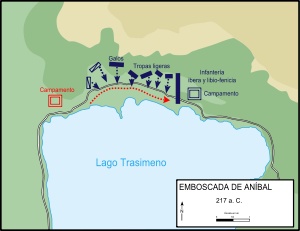 Emboscada de Aníbal en el 217 a. C. en las orillas del lago Trasimeno.Él [Aníbal] calculó que si rodeaba el campo e irrumpía en el territorio de más allá, Tito Quincio Flaminino (en parte por temor a los reproches populares y en parte a causa de su propia irritación) sería incapaz de soportar pasivamente la devastación del país, y le seguiría espontáneamente... ofreciéndole así ocasiones para atacarle.[77]Al mismo tiempo, Aníbal intentaba romper los lazos de Roma con sus aliados, mostrándoles que Flaminino era incapaz de protegerles. A pesar de ello, Flaminino permaneció en Arretium sin mover un dedo. Incapaz de arrastrar a Flaminino a una batalla, Aníbal decidió marchar con fuerza contra el flanco izquierdo de su adversario, bloqueando su retirada a Roma. Esta maniobra se reconoce como el primer movimiento envolvente de la historia.Aníbal emprendió posteriormente la persecución de Flaminino, a través de las colinas de Etruria. El 21 de junio, le sorprendió en un desfiladero en la ribera del Lago Trasimeno. En la batalla que se produjo, Aníbal destruyó su ejército en las aguas o sobre las pendientes vecinas (los romanos dejaron alrededor de 15.000 hombres sobre el terreno)[26] y él mismo mató a Flaminino. A continuación, eliminó a la única fuerza terrestre que habría podido poner en jaque su avance sobre Roma.    Siendo consciente de que sin máquinas de asedio no podría tomar la capital, prefirió explotar su victoria desplazándose al centro y sur de Italia, y alentando una rebelión general contra el poder central. Después de Trasimeno, Aníbal declaró:    No he venido a luchar contra los italianos, sino a combatir a Roma en el nombre de los italianos.[78]Tras la derrota, los romanos decidieron nombrar a Fabio Cunctator —«el que retrasa»— como dictador.[32] Separándose de la tradición militar romana, Fabio optó por emplear una nueva estrategia, que pasaría a la historia como la Estrategia Fabiana, y que consistía en rechazar una batalla frontal contra su adversario mientras disponía varios ejércitos a su alrededor a fin de limitar sus movimientos.Tras haber devastado Apulia sin llegar a provocar a Fabio, Aníbal decidió atravesar el Samnio y la Campania, una de las más ricas y fértiles regiones de Italia, en espera de que la devastación del territorio presionara al dictador a entrar en batalla. Este último, no obstante, decidió continuar siguiendo a Aníbal pero sin entrar en combate con el cartaginés, cada vez más a la defensiva. A pesar de su éxito, la estrategia fabiana era muy impopular entre los romanos, que la consideraban cobarde. Aníbal decidió que no era prudente pasar el invierno en sus bases, localizadas en las devastadas tierras de Campania; pero Fabio trató de bloquearle asegurando todos los pasos que permitían la salida de la región.    Con el objetivo de contrarrestar el movimiento de Fabio, Aníbal engañó a los romanos y les hizo creer que el ejército cartaginés trataba de escapar por los bosques. Mientras los inocentes romanos desplazaban sus tropas a los bosques de la región, Aníbal y su ejército atravesaron un desfiladero sin oposición. En ese momento, aunque Fabio estaba a la distancia idónea para caer sobre Aníbal, su prudencia jugó en su contra. El cuestionado dictador decidió continuar con su estrategia y le persiguió. Ese invierno, Aníbal estableció unos cómodos cuarteles en las llanuras de Apulia. El exitoso modo en que Aníbal desplazó a su ejército en tan apurada situación ha sido calificado por Adrian Goldsworthy como «un movimiento clásico de la historia militar antigua que encuentra su lugar en todas las narrativas bélicas y que se ha empleado en los manuales militares ulteriores».[79]Aníbal marchó al norte, amenazando indirectamente a Roma, para luego girar súbitamente hacia el este, al Samnio, y finalmente cruzar los montes Apeninos hacia Apulia, vigillado de cerca por Fabio. Aníbal tomó la ciudad de Geronium[80] y estableció allí su base de operaciones.[81] Fabio estableció su campamento 30 kilómetros al sur, en la ciudad de Larinum,[82] aunque fue llamado poco después a Roma para atender unos oficios religiosos.[83]En ausencia de Fabio, Marco Minucio Rufo, el magister equitum, asumió el mando de las tropas. En un osado movimiento, consiguió infligir numerosas bajas a forrajeadores cartagineses de Aníbal. Este hecho tuvo una gran repercusión en Roma. El Senado, impaciente con Fabio Máximo, cuyo prestigio había sufrido un duro golpe tras el movimiento de Aníbal en el Ager Falernus, promulgó una ley que equiparaba el rango de Minucio Rufo al del Cunctator, coexistiendo así dos dictadores por primera vez en la historia romana.[84]Aníbal, sabiendo dichos hechos, tendió una trampa a Minucio frente a la ciudad de Geronium. Según cuenta Plutarco, «el terreno frente a la ciudad era llano, no obstante, tenía algunas acequias y cuevas»,[85] que ocupó la noche anterior con 5.000 soldados y 500 jinetes. La mañana siguiente, envió una partida de forrajeadores a la vista del campamento de Minucio, quien inmediatamente atacó con tropas ligeras. Aníbal reforzó a los escaramuzadores y lanzó entonces a la caballería, que Minucio hubo de contrarrestar con la propia.    Cuando la caballería italiana fue derrotada, Minucio formó a todas sus legiones en orden de combate y descendió al valle. El general púnico esperó a que hubiera cruzado el valle y entonces dio la orden a sus tropas emboscadas, que atacaron los flancos y la retaguardia de la formación romana. El ejército de Marco Minucio se batió en retirada, perseguido por los jinetes ligeros de Numidia, y habría sido casi totalmente aniquilado de no ser por la intervención de Fabio Máximo. Tras la batalla, Minucio renunció a su cargo y puso a sus cuatro legiones bajo el mando] Cannas y sus consecuenciasArtículo principal: Batalla de Cannas.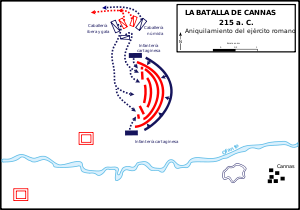 Aniquilamiento del ejército romano en Cannas, en el año 215 a. C. (Academia militar de West Point).Aníbal, que no tenía intención de atacar Roma en un primer momento, pretendía tomar los territorios del Condado de Apulia, incluyendo la ciudad de Capua.[87] En la primavera del 216 a. C., el general emprendió la iniciativa de atacar el importante depósito de suministros de Cannas. Mediante esta acción, se situaba entre los ejércitos romanos y su principal fuente de víveres.[88] Los ciudadanos romanos eligieron a Cayo Terencio Varrón y Lucio Emilio Paulo como nuevos cónsules.[49] Confiados en la victoria, estos últimos reclutaron un nuevo ejército estimado en aproximadamente 100.000 hombres, el más numeroso de su historia.[89] Los cónsules renunciaban así a la lenta pero eficaz táctica de evitar el conflicto, optando por un choque frontal.[20]La batalla, considerada como la obra táctica maestra de Aníbal, se libró finalmente el 2 de agosto del 216 a. C.,[32] sobre la ribera izquierda del río Ofanto (sur de Italia), antes de que los romanos instalaran su campamento. Después de que se reunieran los ejércitos de los dos cónsules, éstos decidieron alternar el mando de manera diaria. Varrón, elegido comandante de las fuerzas el primer día, estaba decidido a vencer a Aníbal.[89] A la cabeza de 50.000 hombres,[32] el general cartaginés se aprovechó de la cólera de Varrón, y lo condujo a una trampa en la que hizo trizas a su ejército.    Aníbal envolvió a los romanos, reduciendo el área del campo de batalla y eliminando así su ventaja numérica. Colocó su infantería en semicírculo, y reforzó sus flancos con sus jinetes númidas y galos.[89] Las legiones romanas que se extendían sobre aproximadamente un kilómetro y medio del terreno se lanzaron contra el centro del ejército púnico, que se combó en forma de "U", de forma controlada, encerrando a los legionarios en su interior.[20] La caballería de Asdrúbal —que no debe confundirse con Asdrúbal Barca—, situada en el flanco izquierdo, rodeó a las tropas romanas y atacó a la caballería de Varrón.[89] El ejército romano carecía de medios para evacuar a los legionarios, lo que supondría su casi total aniquilación.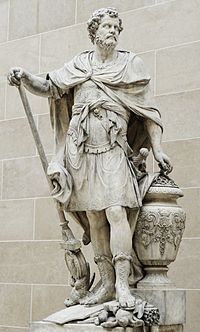 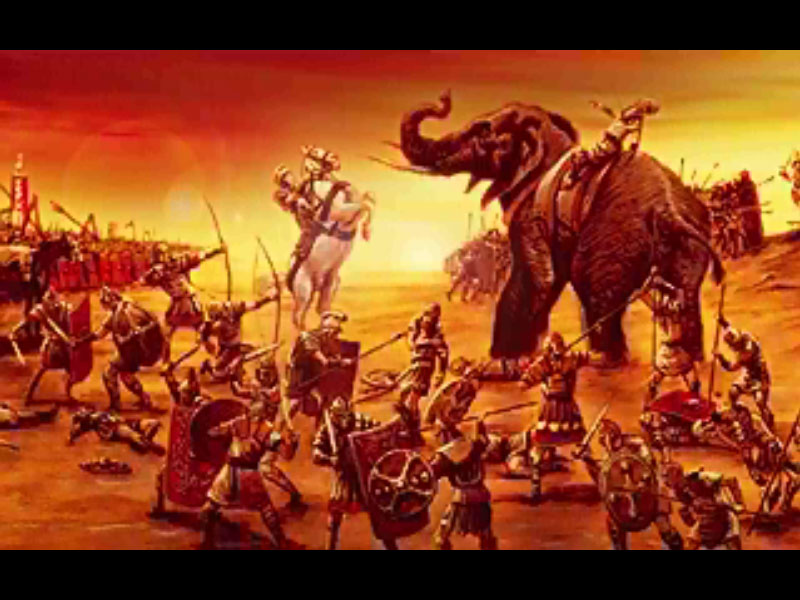 Aníbal contando los anillos de los caballeros romanos caídos en la Batalla de Cannas (216 a. C.). Mármol de 1704 esculpido por Sébastien Slodtz, que actualmente se expone en el Museo del Louvre.Cuando terminó la batalla, Aníbal recuperó los anillos de los cadáveres de los equites romanos que habían perecido en combate. Con ellos pudo proporcionar al gobierno cartaginés la prueba irrefutable de su victoria en Cannas.[20]Gracias a su brillante táctica, Aníbal, a pesar de su inferioridad numérica, aniquiló las fuerzas romanas casi por completo. La Batalla de Cannas ha sido considerada como la derrota más desastrosa de Roma hasta la fecha.[20] Las pérdidas romanas se estiman entre 25.000[49] y 70.000 hombres.[10] Entre los muertos figuraban el cónsul Lucio Emilio Paulo,[26] dos ex-cónsules, dos cuestores, 29-48 tribunos militares y 80 senadores (25-30% del total de sus miembros). Además, 10.000 soldados romanos fueron capturados por Aníbal.[49] La Batalla de Cannas ha sido una de las más sangrientas de la historia por la cantidad de muertos en un solo día.[89] El ejército cartaginés solo hubo de lamentar 6.000 bajas.[25]La victoria de Aníbal se explica, no solo por las tácticas empleadas durante la batalla, sino también por la habilidad política del cartaginés, que se aprovechó de los errores de sus oponentes.[86] Aníbal provocó a los cónsules, que cayeron en varias ocasiones en sus trampas, como en el caso del Lago Trasimeno, por sus deseos de lograr una victoria antes de finalizar su mandato. Para idear sus estrategias, Aníbal debía gozar de un detallado conocimiento de las instituciones romanas y de la ambición de los políticos republicanos.     Para ello resultaba inestimable la ayuda de los espías púnicos, a menudo camuflados bajo la apariencia de simples comerciantes.Después de Cannas, los romanos ya no se mostraban tan decididos a enfrentarse directamente a Aníbal, y preferían volver a la estrategia de Fabio Máximo: buscar la derrota del adversario mediante una guerra de desgaste basada en su ventaja numérica y su rápido acceso a los suministros. Aníbal y Roma no volvieron a enfrentarse en batalla campal en territorio italiano hasta el final de la guerra.[90] Sin embargo, Roma se negó a rendirse a cualquier precio y volvió al reclutamiento de nuevas tropas.La gran victoria cartaginesa hizo que numerosos pueblos de Italia decidieran unirse a la causa de Aníbal.[91] Tal y como escribe Tito Livio, «el desastre de Cannas fue el más grave del que se tenían precedentes, e hizo que la fidelidad de los aliados, que hasta ahora se había mantenido firme, comenzara a tambalearse, sin ninguna razón seguramente, más allá de que perdían la confianza en el Imperio».[92] Ese mismo año, las ciudades griegas de Sicilia se rebelaron contra el control político romano y el rey de Macedonia, Filipo V, se declaró aliado de Aníbal,[87] provocando el estallido de la Primera Guerra Macedónica. Además, Aníbal forjó una alianza con el nuevo rey de Siracusa, Jerónimo.Se ha afirmado a menudo que si Aníbal hubiera recibido el equipo necesario procedente de Cartago, habría encabezado un ataque directo contra Roma. Sin embargo, se contentó con hostigar las fortalezas que se le resistían enconadamente y, a pesar de todo, solo consiguió la defección de algunos territorios italianos como Capua, la segunda ciudad de Italia, que los cartagineses convirtieron en su nueva base. De las ciudades italianas que Aníbal esperaba que se le unieran, solo un pequeño número consintió en hacerlo. Según J. F. Lazenby, el que Aníbal no atacara la Ciudad no se debió a la falta de equipamiento, sino a lo precario de su capacidad de abastecimiento y a la inestabilidad de su propia situación política.[93]Las intenciones de Aníbal, además de retomar Sicilia, pasaban por la destrucción de Roma no tanto como ciudad sino como entidad política,[94] de ahí su negativa a tomar la ciudad tras la batalla de Cannas y la famosa frase atribuida a su jefe de caballería, el númida Maharbal: (...) Tum Maharbal: 'non omnia eidem di dedere; vincere scis, Hannibal, victoria uti nescis'.  Respondió Maharbal: 'Los dioses no han concedido al mismo hombre todos sus dones; sabes vencer, Aníbal, pero no sabes aprovecharte de la victoria'.[95]Aníbal utilizó sus victorias para tratar de atraer a su causa a las ciudades sometidas a Roma.[28] Los prisioneros, por ejemplo, eran divididos en dos grupos. Los ciudadanos romanos —que eran reducidos a la esclavitud o empleados para intercambiar prisioneros—, y los ciudadanos latinos o aliados, a los que se permitía regresar a sus casas.«Delicias de Capua»Poco después de la Batalla del Lago Trasimeno en el 217 a. C., Aníbal hizo liberar a tres caballeros de Capua que, poco tiempo después, le propusieron tomar posesión de la ciudad. Aníbal pasó mucho tiempo tratando de ganarse la confianza de los notables de la ciudad,[25] que logró obtener tras el término de la Batalla de Cannas.     La ciudad (hoy en día conocida con el nombre de Santa María Capua Vetere) «ofreció a los soldados cartagineses numerosos placeres que ablandarían sus fuerzas». En cualquier caso, el sentido de la famosa expresión «Delicias de Capua»,[96] puede no corresponderse a la realidad. De hecho, si Aníbal contemporizó en Capua, era porque esperaba una total desintegración de la confederación italiana, así como nuevas alianzas que le permitirían por fin obtener el control del mar. Los pueblos de Italia central y meridional se apresuraron a buscar la alianza con Cartago. En el 216 a. C., Brucia, la actual Calabria, cambió de bando, así como Lokroi Epizephyrioi (actual Locri o Locris Epizefiria) y Crotona en el 215 a. C. En el 212 a. C. se produjeron las rebeliones de Metaponto en el Golfo de Tarento, Turios, cerca de Síbaris, y de Tarento, en Apulia.[28] Estas ciudades se unían así a los galos de la Cisalpina y a Capua. Por tanto, solo latinos, etruscos y umbros se mantuvieron siempre fieles.Paralelamente, Aníbal posó su mirada en Sicilia, isla que constituía su objetivo principal. El joven tirano de Siracusa, Jerónimo, abandonó la alianza romana y permitió a las tropas cartaginesas, al mando de Himilcón Fameas, desembarcar allí con 20.000 infantes, 3.000 jinetes y 12 elefantes en el 214 a. C.[97] Las ciudades de Heraclea Minoa y de Agrigento, situadas ambas en Sicilia, aceptaron igualmente la alianza con los cartagineses. Hay que precisar que Aníbal tuvo la habilidad de proponer un sistema de alianza menos vinculante que el modelo romano, que permitía a los distintos pueblos mantener un conjunto de derechos. El modelo romano se tornaba excesivamente opresivo en materia económica y reducía la participación de los nativos en la administración pública.Al contrario que los romanos, Aníbal se inspiró en el modelo griego, es decir, en el pensamiento de una ciudad homogénea que garantizaba la seguridad de sus aliados, a los que concedía una especie de libertad. Buscando la aceptación de su sistema, Aníbal escribió un discurso alabando la libertad de los griegos. Esta idea, defendida en su época por Antígono I Monóftalmos, debía proceder de Filipo V de Macedonia, con quien concluyó una alianza en 215 a. C.[14] Gracias a ello, el conquistador cartaginés hizo que a ojos de ciertos griegos de Sicilia y del sur de Italia (Magna Grecia), los romanos fueran vistos como bárbaros.Cambio de situaciónA partir de 212 a. C., Aníbal se vio envuelto en dificultades cada vez mayores. De hecho, a partir de 215 a. C., los romanos volvieron a emplear la estrategia de Fabio Cunctator y evitaron enfrentarse a Aníbal en batalla.[14] Mientras, los romanos aumentaron sus efectivos a través de una política de enrolamiento de esclavos y de jóvenes de menos de 17 años. Pero ante todo, los romanos comprendieron por primera vez hasta qué punto era necesario encaminar una ofensiva sobre el terreno político e ideológico.     Bajo la dirección de un senador especializado en las letras griegas, Quinto Fabio Píctor, se escribió una historia de Roma antipúnica. En la obra de Píctor, Aníbal y los cartagineses son descritos como hombres indignos de confianza, impíos y crueles.[28] En contraste, se presenta a los romanos como hombres fieles a sus acuerdos, píos y tolerantes. De este modo se puso en marcha la definición de la «costumbre de los ancestros», el mos maiorum, que pasó a ser la norma moral de referencia a finales de la República de Roma.Busto de Escipión el Africano.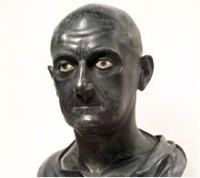 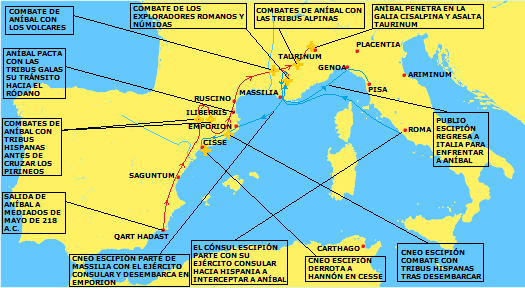 En el terreno militar, los romanos, bajo la dirección de Marco Claudio Marcelo, reconquistaron Siracusa[14] en 212 a. C. y posteriormente Capua en 211 a. C.[35] tras dos asedios sucesivos. Una contraofensiva de Aníbal para retomar Capua en 211 a. C. fracasó,[26] así como una incursión de caballería sobre la misma Roma.[28] Los romanos lograron destruir un ejército cartaginés en Sicilia y, aliados con la Liga Etolia, pacificaron la isla a fin de contrarrestar a Filipo V, que trató de aprovecharse de la situación para conquistar Iliria. No obstante, atacado por varios frentes, el joven rey macedónico fue rápidamente neutralizado por Roma y sus aliados griegos.En el año 210 a. C., Aníbal demostró de nuevo su superioridad táctica, e infligió una severa derrota al ejército proconsular de Cneo Fulvio Centumalo en Herdonia[26] (la actual Ordona, en Apulia) y destruyó en el 208 a. C. una fuerza romana que estaba bloqueada en el sitio de Locri (Lokroi Epizephyrioi). Pero la pérdida de Tarento en el 209 a. C., que fue reconquistada por Fabio Cunctator,[26] y la progresiva reconquista romana del Samnio y de Lucania (la actual Basilicata) — acentuada por una serie de victorias en Salapia (208 a. C.) y en Grumentum en el 207 a. C. — le hicieron perder el control del sur de Italia.     En 208 a.C., Aníbal logró asesinar en una emboscada a uno de sus grandes enemigos hasta el momento, el cónsul Marcelo, conquistador de Siracusa, y herir de gravedad a su colega en el consulado, Crispino, añadiendo el anillo de Marcelo a su colección, junto a los de los cónsules Flaminio y Emilio Paulo, asesinados por su ejército años atrás en Trasimeno y Cannae respectivamente. A pesar de esto, Aníbal regresó a Apulia en 207 a. C. y esperó a su hermano Asdrúbal Barca para marchar sobre Roma.[26]Por esa época, los romanos trataron de contraatacar en Hispania dirigidos por el comandante Publio Cornelio Escipión y su hermano Cneo Cornelio Escipión Calvo (procónsules del ejército romano en Hispania en el periodo 217 - 211 a. C.), pero sin lograr ningún éxito importante a excepción de la toma de Sagunto en el año 212 a. C. Estos dos generales murieron el mismo año (211 a. C.) y fueron reemplazados por Publio Cornelio Escipión, hijo y sobrino de los anteriores, quien conquistó Carthago Nova (actual Cartagena, llamada por los cartagineses Qart Hadasht) en una ofensiva relámpago en el 209 a. C.[14] Al año siguiente, Escipión derrotó en la Batalla de Baecula al ejército comandado por el hermano de Aníbal, Asdrúbal, quien, no obstante, logró partir de Hispania con un ejército de refuerzo, para llegar a Italia por vía terrestre. Pero, antes de poder unir sus fuerzas con las de Aníbal, Asdrúbal caería muerto sobre los bancales del Metauro[35] en 207 a. C.,[32] víctima de una audaz maniobra estratégica del cónsul romano Cayo Claudio Nerón que, encargado de vigilar a Aníbal, se unió a su colega a fin de hacer frente a Asdrúbal.Cuando tuvo noticias de la derrota y muerte de su hermano (los romanos lanzaron la cabeza seccionada de Asdrúbal al campamento cartaginés), Aníbal se retiró a Bruttium donde acantonó a su ejército durante los años que siguieron. La combinación de estos eventos marcó el final de los éxitos de Aníbal en Italia. En el año 206 a. C. finalizaron las hostilidades en Hispania y Sicilia en beneficio de los romanos, que se apoderaron de dichos territorios.[32] Ese mismo año el hermano menor de Aníbal, Magón, habiendo sido derrotado en Hispania, logró trasladar la guerra a Liguria.[14] Magón fue derrotado finalmente por Quintilio Varo y trató de unirse a su hermano con las tropas que le quedaban. En el 205 a. C. los romanos reconquistaron el puerto de Locri, donde Aníbal esperaba en vano una flota de su aliado Filipo V pues, tras la derrota de este último a manos de los etolios (208 a. C.), la flota de Cartago concentraba sus esfuerzos en salvaguardar sus intereses comerciales en Hispania.Batalla de ZamaLos romanos, dirigidos por Escipión el Africano, obtuvieron un importante éxito diplomático en el 206 a. C., garantizándose los servicios del príncipe númida Masinisa,[14] antiguo aliado de Cartago en Hispania que había entrado en un conflicto personal con Sifax, un aliado númida de Cartago. En el 204 a. C., los romanos desembarcaron en África del Norte con el objetivo de forzar a Aníbal a huir de Italia,[98] y trasladar el combate a sus propias tierras.[35]En el 203 a. C., tras casi 15 años de combates en Italia, ahora que Escipión progresaba en tierras africanas y que los cartagineses eran favorables a la paz dirigida por Hannón el Grande, que trataba de negociar un armisticio con los romanos al tiempo que dificultaba el envío de refuerzos a Aníbal, este último fue llamado por el gobierno, que decidió dejar el mando de la guerra en manos de los Bárcidas Aníbal y Magón, muriendo este último en el viaje de regreso.[99]   Tras dejar pruebas de su expedición en un grabado escrito en púnico y griego antiguo en el templo de Juno en Crotona, Aníbal partió hacia tierras africanas.[99] Los barcos desembarcaron en Leptis Minor (la actual Lamta) y Aníbal estableció, tras dos días de viaje,[5] sus cuarteles de invierno en Hadrumetum.[14] Su retorno reforzó la moral del ejército cartaginés, que colocó a la cabeza de una fuerza compuesta por los mercenarios que había enrolado en Italia y reclutas locales. En el año 202 a. C., Aníbal se reunió con Escipión a fin de tratar de negociar una paz con la República. A pesar de su admiración mutua, las negociaciones fracasaron debido a que los romanos echaron en cara a los cartagineses la ruptura del tratado firmado tras la Primera Guerra Púnica durante el ataque a Sagunto y el saqueo de una flota romana estacionada en el Golfo de Túnez.   A pesar de todo, los romanos propusieron un tratado de paz que estipulaba que Cartago no mantendría más que sus territorios en África del Norte, que el reino de Masinisa sería independiente, que Cartago debía reducir el tamaño de su flota y pagar una indemnización. Los cartagineses, reforzados por el regreso de Aníbal y la llegada de suministros, rechazaron las condiciones.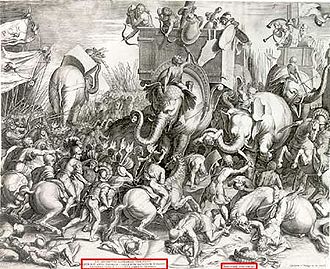 Grabado de la Batalla de Zama, de Cornelis Cort (1567).La batalla decisiva del conflicto tuvo lugar en Zama, lugar de Numidia que se encuentra entre Constantina y Túnez, el 19 de octubre del 202 a. C.[32] A diferencia de la mayoría de las batallas que se libraron durante de la Segunda Guerra Púnica, los romanos disponían de mejor caballería que los cartagineses, quienes contaban con una infantería superior. La superioridad romana se debía a la cesión de caballería númida por parte de Masinisa. Aníbal, cuya salud se había deteriorado mucho debido a sus años de campaña en Italia, contaba todavía con la ventaja de 80 elefantes de guerra y 15.000 infantes veteranos de Italia, aunque el resto de su ejército estaba compuesto por mercenarios celtas o por ciudadanos cartagineses poco aguerridos. Aníbal trató de emplear la misma estrategia que utilizó en Cannas. Sin embargo, las tácticas romanas habían evolucionado tras 14 años, el intento de encierro fracasó, y los cartagineses fueron finalmente derrotados.[32]Aníbal perdió en Zama cerca de 40.000 hombres[23] —en contraposición con los 1.500 de los romanos— y el respeto de su pueblo, que vio a su mejor general ser derrotado en la última y más importante batalla del conflicto.    La ciudad púnica estaba obligada a firmar la paz con Roma y Escipión, que tras la guerra adoptó el apodo de El Africano.[87] El tratado estipulaba que la otrora mayor potencia mediterránea debía renunciar a su flota de guerra y a su ejército,[32] y que debía pagar un tributo durante 50 años.[14]Después de Zama     Carrera política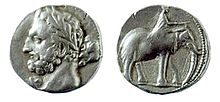 Moneda de dos shekels de plata de c. 230 a. C., conservada en la Real Academia de la Historia de España.Obligado a firmar un tratado de paz con Roma en 201 a. C.,[32] que privaba a Cartago de su antiguo imperio, Aníbal, que entonces contaba con 46 años, decidió entrar a formar parte de la vida política cartaginesa dirigiendo el partido democrático.La ciudad estaba dividida en dos importantes corrientes ideológicas. Primero, el partido democrático, que estaba dirigido por los Bárcidas, y comprometido a continuar con las conquistas en África a expensas de los númidas. El segundo movimiento político estaba basado en la oligarquía conservadora y en la búsqueda de una prosperidad económica basada en el comercio, los impuestos portuarios, y los tributos impuestos a las ciudades subordinadas a Cartago, y agrupado en torno a Hannón el Grande. Elegido sufete en el 196 a. C.,[35] Aníbal restauró la autoridad y el poder del Estado, representando así una amenaza para los oligarcas,[14] que le acusaron de haber traicionado a su país al no tomar Roma cuando tuvo oportunidad.Aníbal tomó una medida que lo alejó irremediablemente de los oligarcas. El viejo general legisló que la indemnización impuesta a Cartago por Roma tras la guerra no debía proceder del tesoro, sino de los oligarcas a través de impuestos extraordinarios.[28] Los oligarcas no intervinieron directamente contra el sufete sino que, siete años después de la derrota de Zama, realizaron un llamamiento a los romanos[14] que, alarmados por la nueva prosperidad de Cartago, exigieron la entrega de Aníbal con el pretexto de una relación epistolar de este último con Antíoco III.[100] Aníbal decidió voluntariamente exiliarse[20] en el 195 a. C.[26]Exilio en AsiaAníbal comenzó su viaje por Tiro (ciudad del actual Líbano), la ciudad fundadora de Cartago. Posteriormente se dirigió a Éfeso, donde fue recibido con honores militares por el rey Antíoco III Megas de Siria,[23] [35] que se preparaba para la guerra contra Roma.[26] Aníbal se percató rápidamente de que el ejército sirio no podía rivalizar con el ejército romano. Entonces, el antiguo general cartaginés aconsejó al rey equipar una flota y un cuerpo de tropas terrestres en el sur de Italia, y le ofreció ocupar el mando.     Pero no consiguió que el soberano le confiara un puesto importante, debido, según Apiano, a los celos y envidia de sus cortesanos y generales, que temían que el púnico se llevara toda la gloria de la victoria.[101]   En el 190 a. C., Aníbal dirigió una flota fenicia, pero, poco cómodo en el combate naval, fue vencido en el río Eurimedonte por los romanos y sus aliados rodios.[23] [28] Temiendo ser entregado a estos últimos al término del acuerdo de paz que firmó Antíoco III, Aníbal huyó de la corte y el recorrido que siguió es bastante incierto.Se piensa sin embargo que visitó Creta,[102] mientras que Plutarco y Estrabón dan a entender que se dirigió al Reino de Armenia,[26] y se presentó ante el rey Artaxias, quien le asignó la planificación y la supervisión de la construcción de la capital Artaxata (actual Artashat). Pronto de vuelta en Asia Menor, Aníbal buscó refugio junto a Prusias I de Bitinia, quien estaba en guerra con un aliado de Roma, el rey Eumenes II de Pérgamo.[32]    «Soberano helenístico»Aníbal se puso al servicio de Prusias I durante esta guerra.[102] Una de sus victorias fue a costa de Eumenes II en el mar. Se ha dicho que fue uno de los primeros en usar la guerra biológica: lanzó calderos llenos de serpientes a los barcos enemigos.[103]Otro de sus talentos militares fue la probable fundación de la ciudad de Prusa (actual Bursa en Turquía) a petición del rey Prusias I. Esta fundación, junto con la de Artaxata en Armenia, elevaría a Aníbal al rango de «soberano helenístico». Una profecía que se difundió en el mundo griego entre el 185 y el 180 a. C. evocaba a un rey llegado de Asia para hacer pagar a los romanos la sumisión que habían impuesto a griegos y macedonios. Muchos se empeñaron en pensar que este texto hacía referencia a Aníbal. Por esta razón, el cartaginés, de origen bárbaro a ojos de los griegos, se integró perfectamente en el mundo helenístico.[48] Los romanos no podían ignorar esta amenaza, y poco después enviaron una embajada a Prusias.    Para este último, Aníbal se convirtió en un incómodo invitado y el rey bitinio decidió traicionar a su huésped[20] que residía en Libisa, en la costa oriental del Mar de Mármara. Bajo la amenaza de ser entregado al embajador romano Tito Quincio Flaminino, Aníbal decidió suicidarse en el invierno del 183 a. C.[6] [32] empleando un veneno[35] que, según se dice, llevó durante mucho tiempo en un anillo.[14] [23] A pesar de todo, no está del todo claro cuál fue el año exacto de su muerte.[6] Si, tal como Tito Livio sugiere,[28] Aníbal murió en el 183 a. C., el mismo año que su gran enemigo, Escipión el Africano, el viejo general cartaginés contaría con 63 años.[20]InhumaciónAurelio Víctor escribe que su cuerpo reposa en un ataúd de piedra, sobre el que es visible la inscripción: Aquí se esconde Aníbal.[23]Entre los sitios barajados para albergar la tumba de Aníbal figura una pequeña colina cubierta de numerosos cipreses y situada en unas ruinas ubicadas cerca de Diliskelesi, lo que hoy en día es una zona industrial cerca de la ciudad turca de Libisa[104] (actual Gebze) en Kocaeli. Considerada la tumba del general, fue restaurada en el año 200 por el emperador Septimio Severo,[32] originario de Leptis Magna (actual Libia), que ordenó cubrir la tumba con una losa de mármol blanco. El lugar está hoy en ruinas. Excavaciones efectuadas en 1906 por expertos arqueólogos, entre ellos Theodor Wiegand, han revelado pruebas que hacen que estos últimos sean escépticos en cuanto a la ubicación real de la tumba.[105]Con los cartagineses desapareció sin duda el mayor enemigo al que la República romana se había enfrentado.[20] Por tanto, el balance personal de Aníbal se traduce en un fracaso. El Mediterráneo occidental se convirtió en un «lago romano» del que Cartago quedaba apartada, mientras que Roma extendió sus dominios por el mundo griego y por Asia.Pero, al mismo tiempo, y ahí reside la paradoja de su balance, Aníbal trató de romper —a través de sus discursos acerca de la libertad de las ciudades— las alianzas de Roma con las ciudades griegas. De este modo, el general forzó a la República a legitimar sus acciones y a comportarse como una gran potencia imperialista. Por ello, Aníbal ha permanecido en el corazón de la historia griega y romana.Mundo antiguo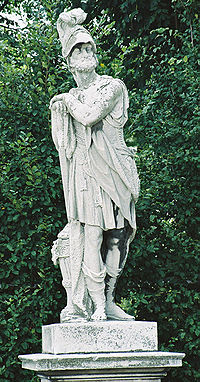 Estatua de Aníbal en el Palacio de Schönbrunn, en Viena.Mucho tiempo después de su muerte, el nombre de Aníbal continuó representando el fantasma de una amenaza perpetua sobre la República de Roma. Se ha escrito que enseñó a los romanos, que se proclamaban fieros descendientes de Marte, el significado del miedo.[cita requerida] Durante generaciones, las matronas romanas continuaron relatando a sus hijos cuentos terroríficos acerca del general cuando se portaban mal. Aníbal simbolizaba de tal manera el miedo que, fuera cual fuera el desastre al que se enfrentaran, era común ver a los senadores romanos gritando Hannibal ad portas (¡Aníbal está a nuestras puertas!) a fin de expresar su ansiedad. Ad Portas (locución latina), evolucionó hasta transformarse en una conocida frase expresada en el momento en que un cliente cruzaba una puerta o cuando alguien tenía que enfrentarse a un desastre.[106] Tales expresiones proceden del impacto psicológico que tuvo la presencia de Aníbal sobre la cultura romana en Italia.En este contexto, se desprende una admiración (forzada) en los escritos de los historiadores romanos Tito Livio y Décimo Junio Juvenal. Por otro lado, los romanos llegaron a erigir estatuas del general cartaginés en las calles de Roma, a fin de representar el rostro de tamaño adversario, al que sus ejércitos habían derrotado.[107]Sin embargo, durante la Segunda Guerra Púnica, los romanos se negaron a rendirse y rechazaron todas las iniciativas de paz; tampoco quisieron pagar rescate para la liberación de los prisioneros capturados en la Batalla de Cannas.[108] Además, los textos históricos acreditan que no existía ninguna facción dentro del Senado romano que quisiera la paz, ni se produjo ninguna traición romana que diera ventaja a los cartagineses, ni ningún golpe de estado que desembocara en el establecimiento de una dictadura.[109] [110] Por el contrario, los patricios romanos compitieron entre ellos a fin de obtener los mejores puestos de mando con el objetivo de poder combatir al más peligroso enemigo al que se había enfrentado Roma. A pesar de todo, el genio militar de Aníbal no fue suficiente para perturbar la organización política y militar republicana. Tal y como escribe Lazenby:Existen cantidad de textos a favor de su madurez política y del respeto a las formas constitucionales basadas en el hecho de que la maquinaria gubernamental compleja continuó funcionando incluso en pleno desastre. Hay pocos Estados de la Antigüedad que hubieran osado mantener en el cargo a un general que perdiera una batalla como Cannas, y menos aún que hubieran seguido tratándole con el respeto debido a un Jefe de Estado.[111]Según Tito Livio, los romanos jamás tuvieron miedo de enfrentarse a Aníbal, incluso cuando inició su marcha sobre Roma en el 211 a. C.:[112]Un mensajero de Fregellae, que había marchado sin descanso noche y día, produjo un gran terror en Roma. La afluencia de habitantes del campo, cuyos relatos mezclaban verdades y mentiras, había extendido la agitación en toda la ciudad. Las mujeres hicieron resonar sus gemidos en las casas particulares; las mujeres distinguidas, desafiando todas las miradas, corrían en tropel hacia los templos de los dioses; los cabellos esparcidos, arrodilladas al pie de los altares, las manos tendidas hacia el cielo y hacia los dioses, suplicaban arrancar Roma de las manos de los enemigos, y salvar el honor y la vida de las madres romanas y de sus hijitos.[113]Al Senado, esta noticia le afectó «en función del carácter de cada uno».[114] El Senado decidió mantener el sitio de Capua, aunque desplazó a 15.000 infantes y 1.000 caballeros para reforzar la capital. Según Tito Livio, las tierras ocupadas por el ejército de Aníbal en las inmediaciones de la ciudad fueron revendidas por los romanos a un precio justo.[115] Esto puede ser o no cierto pero, tal como indica Lazenby, «podría haber sido así, ya que no muestra solamente la confianza suprema de los romanos en la victoria última, sino también la manera según la cual se perseguía una apariencia de vida normal».[111] 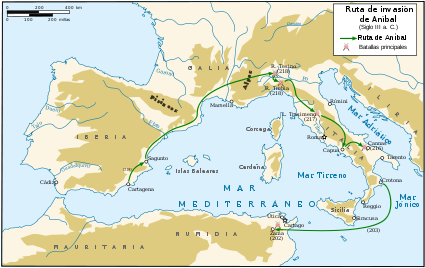 Mapa de la ruta seguida por Aníbal durante su invasión.   Tras la Batalla de Cannas, los romanos mostraron una considerable fortaleza ante la adversidad. Una muestra innegable de la confianza de Roma es el hecho de que, tras el desastre de Cannas, la capital republicana se quedó prácticamente sin tropas para defenderla; no obstante, el Senado decidió no retirar ni una sola guarnición de sus provincias para defender la ciudad. De hecho, las tropas de las provincias fueron reforzadas y se mantuvieron las campañas en tierras extranjeras hasta que se produjeron las victorias definitivas en Sicilia, bajo el mando de Marco Claudio Marcelo y después en Hispania, bajo el mando de Escipión el Africano.[116] [117] Aunque las consecuencias a largo plazo de la guerra de Aníbal son incontestables, esta última es innegable que fue la más "hermosa hora" de la historia de Roma.[111] [118]La mayor parte de las fuentes a disposición de los historiadores sobre la figura de Aníbal son de origen romano. Fue considerado como el mayor enemigo al que jamás se enfrentó Roma. En su obra, el historiador Tito Livio afirma que el cartaginés era extremadamente cruel. Lo mismo opinaba Cicerón, historiador que al hablar de los dos mayores enemigos de Roma escribe acerca del «honorable» Pirro de Epiro y del cruel Aníbal.[119] Sin embargo, han llegado hasta nosotros noticias que le dan otra imagen.    Cuando sus éxitos condujeron a la muerte de varios cónsules romanos, Aníbal buscó en vano el cuerpo de Cayo Flaminio Nepote en las orillas del Lago Trasimeno, organizó ceremonias rituales en honor a Lucio Emilio Paulo, y envió las cenizas de Marco Claudio Marcelo a su familia en Roma. El historiador Polibio de Megalópolis parecía sentir simpatía por Aníbal. Es de señalar que Polibio permaneció como rehén en Italia durante un gran período, y se basaba mayoritariamente en las fuentes romanas. Existe la posibilidad de que Polibio reprodujera elementos de la propaganda romana. Ecos de Anibal el el  Mundo moderno    "Aníbal" es un nombre bastante común en la actualidad, y las referencias al general son también abundantes en la cultura popular. Como ocurre en el caso de otros grandes generales de la historia, las victorias de Aníbal sobre un enemigo superior, y su constante lucha por una causa perdida, le confieren un renombre que sobrevive más allá de las fronteras de su país de origen.Su travesía de los Alpes permanece como una de las más increíbles hazañas militares de la Antigüedad,[35] y despierta la imaginación de la gente mediante múltiples producciones artísticas como novelas, series o películas.Desde la Antigüedad a Aníbal se le han atribuido ciertas cualidades: la audacia, el coraje y el espíritu combativo. Éstas se aplican durante un deporte de aventura que parte de Lyon con meta en Turín, que conmemora esta travesía a través de los Alpes, y que conmemora su nombre: la carrera de Aníbal.[120]Otro de los legados de Aníbal consiste en las plantaciones de olivos con que cubrió la mayor parte del África septentrional, gracias al trabajo de sus soldados, lo cual fue considerado una «pausa» perjudicial para el Estado cartaginés y para sus generales.Historia militarVarios años después de la Segunda Guerra Púnica, mientras Aníbal era consejero político del Imperio Seléucida, Escipión el Africano fue enviado en misión diplomática por Roma a Éfeso, pero se ignora la fecha exacta de su entrevista, la cual mencionan Plutarco[121] y Apiano: Se dice que durante uno de sus entretenimientos en el gimnasio, Escipión y Aníbal tuvieron una discusión sobre la cuestión de la competencia de los generales en presencia de numerosos espectadores, y que Escipión preguntó a Aníbal cuál era según él más grande general, a lo que este último respondió: «Alejandro Magno».Escipión estuvo de acuerdo, poniendo igualmente a Alejandro en primera posición. Después, preguntó a Aníbal a quién colocaría a continuación. Éste respondió que a Pirro, porque consideraba que la primera virtud de un general era la audacia. Precisó que «sería imposible encontrar dos reyes más atrevidos que ellos».Escipión se sintió algo molesto ante esta respuesta. No obstante, preguntó al cartaginés a quién colocaría en tercera posición, esperando que le concediera ese privilegio. Pero Aníbal respondió: «Yo mismo, en mi juventud he conquistado Hispania y atravesado los Alpes con un ejército, hechos que han sucedido por primera vez desde Heracles. He atravesado Italia y habéis temblado de terror, obligándoos a abandonar cuatrocientas de vuestras poblaciones, y a menudo he amenazado vuestra ciudad con extremo peligro, todo ello sin recibir dinero ni refuerzos de Cartago».Como Escipión vio que el púnico estaba dispuesto a seguir autopromocionándose, dijo riendo, «¿en qué posición te colocarías, Aníbal, si no hubieras sido derrotado por mí?» Aníbal notó sus celos y respondió: «En ese caso me habría colocado por delante de Alejandro». De ese modo, Aníbal continuó halagándose, pero se congratuló sutilmente con Escipión, sugiriendo que habría batido a alguien que era más grande que Alejandro.Tras esta conversación, Aníbal pidió a Publio Cornelio Escipión que fuera su invitado; Escipión se hubiera mostrado encantado, si Aníbal no viviera con el rey Antíoco III el Grande, quien desconfiaba de los romanos. Así, como grandes comandantes que eran, olvidaron su enemistad una vez finalizadas sus guerras.[122] [123]Las hazañas de Aníbal, y particularmente su victoria en Cannas, han sido estudiadas y analizadas por las academias militares del mundo entero. En la Encyclopædia Britannica de 1911, el autor del artículo dedicado a Aníbal elogia al general en estos términos:Sobre la trascendencia del genio militar de Aníbal no pueden existir dos opiniones. El hombre que fue capaz de mantener sus conquistas en un país hostil frente a varios ejércitos poderosos y una sucesión de comandantes capaces, debe necesariamente haber sido un táctico y estratega sin igual. Ciertamente, sobrepasó a todos los generales de la Antigüedad en la utilización de estratagemas y emboscadas. Tan increíbles como fueron sus logros, debemos admirarnos aún más si tenemos en cuenta el escaso apoyo que recibió desde Cartago. A medida que caían sus veteranos, se veía obligado a organizar levas de refresco en el lugar donde se hallara.   Nunca se menciona un solo motín en su ejército, compuesto como estaba de africanos, hispanos y galos. Más aún, todo lo que sabemos de él nos ha llegado en su mayor parte de fuentes hostiles. Los romanos le temían y odiaban tanto que eran incapaces de hacerle justicia. Livio habla de sus grandes cualidades, pero añade que sus vicios eran igualmente grandes, de entre los cuales destaca su «perfidia más que púnica» y su «inhumana crueldad». Para el primero no parece existir mayor justificación que su consumada habilidad en tender emboscadas. En lo concerniente al segundo, creemos que no es posible otra razón que, en ciertas crisis, actuara según el espíritu de la guerra antigua. A veces contrasta de modo más favorable con su enemigo.    Ninguna brutalidad mancha su nombre tanto como la perpetrada por Claudio Nerón sobre el derrotado Asdrúbal. Polibio únicamente menciona que era acusado de crueldad por parte de los romanos y de avaricia por parte de los cartagineses. Tenía, ciertamente, enemigos implacables, y su vida representó una constante lucha contra el destino. Por su firmeza de propósito, por su capacidad organizativa y maestría en la ciencia militar, es posible que jamás haya tenido igual.[28]Incluso los cronistas romanos le consideran un maestro militar supremo y escriben acerca de él que «no exigió jamás a otros algo que no hubiera hecho él mismo».[98] Según Polibio, «como sabio gobernante, supo contentar y someter a su gente, dándole lo que necesitaba, y ésta jamás se rebeló contra él ni se planteó ningún intento de sedición. Aunque su ejército estuviera compuesto por soldados de diversos países: africanos, españoles, ligures, galos, cartagineses, italianos y griegos, que no tenían en común entre ellos ni leyes, ni costumbres, ni idioma, Aníbal logró gracias a su capacidad reunir a todas esas diferentes naciones y someterlas a la subordinación de su liderazgo, imponiéndoles sus mismas opiniones».[124]El documento del conde Alfred von Schlieffen (titulado el Plan Schlieffen), elaborado a partir de sus estudios militares, insiste en gran medida en las técnicas militares que emplearon los cartagineses para rodear y destruir victoriosamente al ejército romano en la Batalla de Cannas.[125] [126]    George Patton pensaba que él mismo era la reencarnación de Aníbal —entre otras reencarnaciones, Patton creía que era un legionario romano y un soldado de Napoleón I—.[127] No obstante, los principios bélicos que se aplicaban en tiempos de Aníbal se siguen aplicando hoy en día».[128]Por último, según el historiador militar Theodore Ayrault Dodge:Aníbal sobresalió como táctico militar. A lo largo de la historia, ninguna batalla ha ofrecido un ejemplo mejor de utilización de la táctica que la Batalla de Cannas. Pero sobresalía aún más como logístico y como estratega. Ningún capitán marchó, como él, alguna vez, con y contra tantos ejércitos que le excedieran en número y equipamiento. Ningún hombre resistió nunca por sí mismo durante tanto tiempo o tan hábilmente en condiciones tan adversas de una forma tan ingeniosa y llena de corajeEnfrentado constantemente a los mejores soldados, mandados por respetados generales, a menudo de gran habilidad, desafió todos los esfuerzos que hicieron por expulsarle de Italia, durante media generación. Exceptuando el caso de Alejandro, y algunos conflictos bélicos aislados, todas las contiendas anteriores a la Segunda Guerra Púnica, se habían decidido en su mayor parte, si no por completo, gracias a las tácticas de batalla. La habilidad estratégica influía solo hasta cierto punto. Los ejércitos marchaban uno contra otro, luchaban en orden paralelo, y el conquistador imponía los términos sobre su adversario. Cualquier variación en esta regla conducía a una emboscada u otras estratagemasUna guerra como aquélla, que se llevaba a cabo esquivando la necesidad de entrar en batalla, donde la victoria podía conseguirse mediante ataques contra las comunicaciones enemigas, maniobras de flanqueo, consecución de posiciones desde las que poder retirarse rápidamente en caso de ser atacados, no se comprendía... [sin embargo] Por primera vez en la historia de la guerra, vemos a dos generales esquivándose mutuamente, ocupando las tierras altas, marchando sobre los flancos de su rival para capturar ciudades o suministros en retaguardia, acosándose mutuamente con tácticas de guerrilla, y raramente aventurándose a presentar batalla, batalla que podría convertirse en un completo desastre; todo ello con el propósito preconcebido de colocar al oponente en desventaja estratégica... que todo aquello se produjera fue debido a las enseñanzas de Aníbal.[129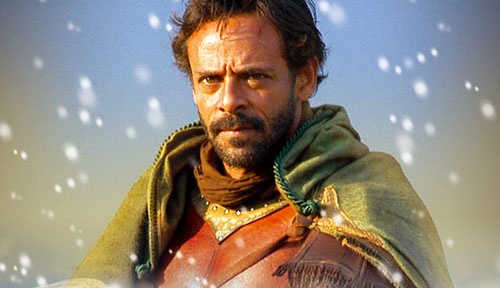 Referencias↑ (en inglés) Gilbert Keith Chesterton, «The Everlasting Man», The War of The Gods and Demons, 1925↑ Baier, Thomas. 2004. Studien zu Plautus' Poenulus. P.174↑ Benz, Franz L. 1982. Personal Names in the Phoenician and Punic Inscriptions. P.313-314↑ (en inglés) Biographie d’Hannibal (Forged By Lightning: A Novel of Hannibal and Scipio)↑ a b c d e f g (en francés) Cornelio Nepote, «Hannibal», Las vidas de los grandes capitanes↑ a b c La fecha de la muerte de Anibal ha sido establecida generalmente en 183, aunque ciertos autores han defendido que puede datar de 182.↑ (en francés) Tito Livio, Historia Romana, Libro XXXIX, 50-51↑ Alfred John Church y Arthur Gilman, The Story of Carthage, ed. Biblo & Tannen, 1998, p. 269↑ (en inglés) Christopher S. Mackay, Ancient Rome. A Military and Political History, éd. Cambridge University Press, Cambridge, 2004, p. 68↑ a b c d Theodore Ayrault Dodge, Hannibal. A History of the Art of War Among the Carthaginians and Romans Down to the Battle of Pydna. 168 BC, ed. Da Capo Press, Nueva York, 1995.↑ Cornelio Nepote: Sobre los hombres ilustres (De viris illustribus), Libro III: De los más destacados generales de los pueblos extranjeros (De excellentibus ducibus exterarum gentium). XVIII: Aníbal (Hannibal).Texto bilingüe alterno latín - español.Texto latino, con índice electrónico, en el Proyecto Perseus. Empleando el rótulo activo "load", que se halla en la parte superior derecha, se obtiene ayuda en inglés con el vocabulario latino del texto.Texto latino en Wikisource.Texto latino en el sitio de la Bibliotheca Augustana (Augsburgo).Texto inglés.«Si es cierto, como nadie duda, que la gente romana excede a todas las demás naciones en mérito militar, tampoco es disputado que Aníbal sobrepasaba al resto de comandantes en habilidad tanto como los romanos sobrepasaban al resto de pueblos en valor.»↑ Bernard Werber, Le Souffle des dieux, éd. Le Livre de poche, 2005, p. 171, ISBN 978-2-253-12119-0↑ Bernard Werber, op. cit., p. 210 ISBN 978-2-253-12119-0↑ a b c d e f g h i j k l m n ñ o (en francés) Biographie d’Hannibal (Insecula)↑ Púnico, en latín punicus, es un adjetivo que deriva del fenicio (en latín poeni) empleado para designar a los cartagineses. Cf. Encyclopédie 360, éd. Rombaldi/Paris Match, 1970, vol. 3, p. 21.↑ a b c d (en francés) Cornélius Népos, «Hamilcar», Les Vies des grands capitaines↑ Polibio, 1:62.7-63.3↑ Polibio lo nombra como el «desfiladero de la sierra», pero Gustave Flaubert (Salammbô), que utiliza la traducción de Vincent Thuillier (1727-1730), lo llama «el desfiladero del hacha».↑ a b c d (en francés) Tito Livio, Historia Romana, Libro XXI, 1↑ a b c d e f g h i j k l m n ñ o p q (en inglés) Richard Bedser, Hannibal V Rome, BBC et Atlantic Productions, Londres, 2005↑ Will Durant, Caesar and Christ, éd. Simon & Schuster, Nueva York, 1944, p. 45↑ Cornelio Nepote, "De los Grandes Comandantes Extranjeros", 427 - 428:«dos de ellos (narradores de la vida de Aníbal) vivían con él en el campamento mientras la fortuna lo permitía: Sileno y Sosilo el Lacedemonio; y a este Sosilo tenía Aníbal como su instructor en el lenguaje griego.»↑ a b c d e f g h (en francés) Aurelius Victor, Liber de viris illustribus, XLIII↑ (en inglés) Patton, the Second Coming of Hannibal (Reverse Spins).↑ a b c d e Biographie d’Hannibal (Microsoft Encarta Online Encyclopedia) (en idioma inglés)↑ a b c d e f g h i j k l m n ñ o p (en inglés) Biographie d’Hannibal (Carthage Lives)↑ a b c (en francés) Tito Livio, Historia de Roma desde su fundación XXI, 2.↑ a b c d e f g h i j k l m n ñ o (en inglés) Biografía de Aníbal (undécima edición de la Encyclopædia Britannica)↑ a b (en francés) Tito Livio, Historia de Roma desde su fundación XXI, 4↑ Tito Livio, Ab Urbe condita libri XXIV, 41:Castulo, una ciudad de Hispania, tan poderosa y aliada de los cartagineses, que Aníbal tomó una esposa allí, se rebeló a favor de Roma↑ Silio Itálico, Punica, 111, 97-105↑ a b c d e f g h i j k l m n ñ o p q r s (en inglés) Biographie d’Hannibal (Livius.org)↑ a b (en inglés) Famille d’Hannibal (Carthage Lives)↑ (en francés) Polibio, Historias de Polibio|Historia general II, 7.↑ a b c d e f g h i j k (en inglés) Biographie d’Hannibal (The Columbia Encyclopedia)↑ (en francés) Tito Livio, Historia Romana, Libro XXI, 3↑ (en francés) Tito Livio, Historia Romana, Libro XXI, 5↑ Theodore Ayrault Dodge, Hannibal. A History of the Art of War Among the Carthaginians and Romans Down to the Battle of Pydna. 168 B.C, p. 143↑ C. Fernández; Marisa Serrano. «Un campamento militar de Aníbal en Valencia» (en español) (digital). Valenciana Editorial Interactiva S.L. Archivado desde el original, el [17 de febrero] de [2008]. Consultado el [29 de mayo] de [2008].↑ a b (en francés) Tito Livio, Historia Romana XXI, 6↑ (en francés) Tito Livio, Historia Romana, Libro XXI, 14↑ La mayoría de los habitantes de Sagunto se inmolaron.↑ (en francés) Tito Livio, Historia Romana, Libro XXI, 18↑ (en francés) Tito Livio, Historia Romana, Libro XXI, 21↑ a b c d (en francés) Tito Livio, Historia Romana, Libro XXI, 23↑ (en inglés) Serge Lancel, Hannibal, ed. Fayard, París, 1995, p. 225↑ John Prevas, Hannibal Crosses the Alps. The Invasion of Italy and the Second Punic War, éd. Da Capo Press, Nueva York, 2001, p. 86↑ a b c Sandrine Crouzet, « Hannibal. L’homme qui a fait trembler Rome », L’Histoire, n°308, abril de 2006, pp. 76-80↑ a b c d (en inglés) Guerras Púnicas (Cartago Vive)↑ (en ingl) Mary Macgregor, «Hannibal crosses the Alps», The Story of Rome,  178↑ a b c (en francés) Polibio, Historia general, Libro III, 16↑ a b c (en francés) Tito Livio, Historia Romana, Libro XXII, 2↑ (en francés) Tito Livio, Historia Romana, Libro XXI, 24↑ (en inglés) Serge Lancel, op. cit., p. 60↑ (en francés) Tito Livio, Historia Romana, Libro XXI, 32↑ (en francés) Tito Livio, Historia Romana, Libro XXI, 29↑ (en francés) Histoire du chalet Lavis-Trafford↑ a b (en francés) Polibio, Historia general, Libro III, 11↑ (en francés) Tito Livio, Historia Romana, Libro XII, 31↑ a b (en francés) Tito Livio, Historia Romana, Libro XII, 35↑ Hoy en día, Internet se ha encargado de la búsqueda tratando de hallar una hipotética respuesta acerca del tema en diferentes sitios web: [1], [2] o [3]↑ (en francés) Hypothèse de la Maurienne (Hannibal dans les Alpes)↑ [http://es.wikipedia.org/skins-1.5/common/images/button_media.png Enlace a archivo multimedia]↑ (en inglés) Francisco Goya, Aníbal el Conquistador, viendo Italia desde los Alpes por primera vez, pintura al óleo, de 1770 (Erik Weems)↑ Polybe, Histoire générale, Livre III, 12 (en francés).↑ Especialmente el coronel Paul Azan (1902), el capitán Colin (1904), H. Ferrand (1908), Spenser Wilkinson (1911), Marc-Antoine de Lavis-Trafford (1956), el historiador saboyano Jean Prieur (1968), Serge Lancel (1996), el erudito suizo E. Meyer, Guy Barruol (1996), Denis Proctor (1971), Wallbank (1977) o J. F. Lazenby (1998).↑ (en inglés) Mary Macgregor, « Hannibal crosses the Alps », The Story of Rome, p. 182.↑ a b (en inglés) Mary Macgregor, « The Battle of Trebbia », The Story of Rome, p. 183↑ (en francés) Tito Livio, Historia Romana, Libro XXI, 39↑ a b (en francés) Tito Livio, Historia Romana, Libro XXI, 46↑ (en francés) Tito Livio, Historia Romana, Libro XXI, 48↑ (en francés) Tito Livio, Historia Romana, Libro XXI, 47↑ (en francés) Tito Livio, Historia Romana, Libro XXI, 51↑ (en inglés) Mary Macgregor, « The Battle of Trebbia », The Story of Rome, p. 186↑ (en francés) Tito Livio, Historia Romana, Libro XXI, 54-56↑ (en francés) Tito Livio, Historia Romana, Libro XXII, 1↑ Liddell Hart, Strategy, ed. Penguin Group, Nueva York, 1967↑ James Parker, Comparing Strategies of the Second Punic War, US Army War College, 10 de abril de 2001 (en inglés)↑ Adrian Goldsworthy, The Roman Army at War 100 BC-AD 200, ed. Oxford University Press, Oxford, 1998↑ Polibio, Historias 3, 100.4
Tito Livio, Ab Urbe condita libri XXII, 18.7↑ Peddie, John, Hannibal’s War p 94, id = ISBN 0-7509-3797-1↑ Bagnall, Nigel, p 187 The Punic Wars, id = ISBN 0-312-34214-4↑ * Glasman, Gabriel (marzo de 2007). «Un dictador contra Aníbal». Aníbal, enemigo de Roma (1ª edición edición). Ediciones Nowtilus S.L.. pp. 104. ISBN 978-849763309-3. «Muy probablemente, el dictador acudiera a Roma para defender su política, que cada vez se tornaba más impopular, ante el Senado. Aunque dada la religiosidad de Fabio, la hipótesis de los oficios religiosos resulta perfectamente verosímil.» ↑ Cottrell, Leonard, Hannibal: Enemy of Rome, p 127 id = ISBN 0-306-80498-0↑ a b Plutarco, Vidas Paralelas: Vida de Fabio Máximo wikisource:Vidas paralelas: Fabio Máximo, XI↑ a b * Glasman, Gabriel (marzo de 2007). «Un dictador contra Aníbal». Aníbal, enemigo de Roma (1ª edición edición). Ediciones Nowtilus S.L.. pp. 105-106. ISBN 978-849763309-3. «La táctica de Aníbal dio una vez más los resultados previstos (evidentemente, como ya había sucedido en otras ocasiones, ayudado por la incompetencia del mando romano, o por lo menos de parte de él).» ↑ a b c (en inglés) Robert F. Pennel, Ancient Rome From the Earliest Times Down to 476 AD, 1890↑ (en francés) Polibio, Historia general, Libro III, 23↑ a b c d e Leonard Cottrell, Hannibal. Enemy of Rome, ed. Da Capo Press, Nueva York, 1992↑ John Prevas, Hannibal Crosses the Alps. The Invasion of Italy and the Second Punic War, ed. Da Capo Press, Nueva York, 2001, p. XV↑ (en inglés) Jane Dunbar Chaplin, Livy's Exemplary History, ed. Oxford University Press, Oxford, 2000, p. 66↑ (en francés) Tito Livio, Historia Romana, Libro XXII, 61↑ J. F. Lazenby, Hannibal's War. A Military History of the Second Punic War, ed. University of Oklahoma Press, Norman, 1998↑ (en inglés) Gregory Daly, Cannae. The Experience of Battle in the Second Punic War, ed. Routledge, Londres, 2002, p. 11↑ Tito Livio, Historia Romana, Libro XXII, 51 (en latín).↑ (en francés) Definición de la expresión «Delicias de Capua» (Wiktionnaire)↑ Tito Livio, Ab Urbe condita libri XXIV, 35↑ a b (en inglés) Biografía de Aníbal (Carpe Noctem)↑ a b (en francés) Tito Livio, Historia Romana, Libro XXVIII, 46↑ Alertados, los romanos enviaron una embajada a fin de verificar si esta información era exacta.↑ Apiano, Guerras Extranjeras: Las Guerras Sirias, 2.9↑ a b (en inglés) Mary Macgregor, « The Death of Hannibal », The Story of Rome, p. 241↑ (en ing) «Biological Warfare», CBC News Online, 18 de febrero de 2004↑ (en inglés) Fotografía de la tumba de Aníbal (Carthage Lives)↑ (en inglés) Presunta localización de la tumba de Aníbal (Wikimapia)↑ (en inglés) Presentación de las locuciones latina (Alan Emrich)↑ Tom Holland in Jane Penrose, Rome and Her Enemies. An Empire Created and Destroyed by War, ed. Osprey Publishing, Oxford, 2008, p. 8↑ Tito Livio, Historia Romana, Libro XXII, 61 (en francés)↑ J. F. Lazenby, op. cit., pp. 237-238↑ Adrian Goldsworthy, The Fall of Carthage, ed. Cassell, Londres, 2003, p. 315↑ a b c J. F. Lazenby, op. cit., p. 254↑ (en francés) Tito Livio, Historia Romana, Libro XXVI, 7↑ (en francés) Tito Livio, Historia Romana, Libro XXVI, 9..↑ Tito Livio, Historia Romana, Libro XXVI, 8 (en francés)↑ Tito Livio, Historia Romana, Libro XXVI, 11 (en francés).↑ Nigel Bagnall, The Punic Wars. Rome, Carthage and the Struggle for the Mediterranean, ed. Pimlico, Londres, 1999, p. 203↑ J. F. Lazenby, op. cit., p. 235.↑ Adrian Goldsworthy, op. cit., pp. 366-367↑ Cicerón, Des Devoirs, Libro I, 12 (en francés).↑ (en francés) Présentation du raid Hannibal↑ (en francés) Plutarco, Vida de Flaminino, 21:Ellos [Escipión y Aníbal] habían tenido después una segunda entrevista en Éfeso donde, paseando juntos, Aníbal tomó el sitio más honorable. Escipión lo soportó y, sin mostrar ningún signo de descontento, continuó su paseo. La conversación giró sobre generales y al decir Aníbal que Alejandro era el primero, Pirro el segundo y él el tercero, Escipión le dijo sonriente: «¿Qué habrías dicho si yo no te hubiera vencido? — Entonces, Escipión, replicó Aníbal, no me habría nombrado el tercero sino el primero.»↑ (en inglés) Appien, «The Syrian Wars», History of Rome, §10 et §11 (Livius.org)↑ (en inglés) Mary Macgregor, «The Death of Hannibal», The Story of Rome, p. 240↑ Polibio, Historia General, Libro XI, 3 (en francés).↑ Gregory Daly, op. cit., p. x (en inglés).↑ Leonard Cottrell, Hannibal. Enemy of Rome, éd. Da Capo Press, Nueva York, 1992, p. 134.↑ Stanley Hirshson, General Patton. A Soldier's Life, ed. HarperCollins, Nueva York, 2002, p. 163.↑ James Carlton, The Military Quotation Book, ed. Thomas Dunne Books, Nueva York, 2002.↑ Theodore Ayrault Dodge, Hannibal: A History of the Art of War Among the Carthagonians and Romans Down to the Battle of Pydna, 168 BC. ed. Da Capo Press, 1995↑( inglés) Ficha en Amazon del libro Forged By Lightning↑ (en inglés) Ficha en Amazon del libro Pride of Carthage.↑ (en inglés) Ficha en Amazon del libro The Sword of Hannibal.↑ (en francés) Ficha en Amazon del libro Les Colosses de Carthage.↑ (en inglés) Ficha en Amazon del libro Scipion l’Africain.↑ (inglés) Ficha en Amazon del libro A Spy for Hannibal (Barnes & Noble).↑ (en francés) « Scott dans la course à « Hannibal » ? », AlloCiné, 25 de julio de 2002↑ (en inglés) Ficha Amazon del libro Scipio, a Novel.↑ (en inglés) Ficha en Amazon del libro Carthage.↑ (en francés) Canto XXXI de «El Infierno» y Canto VI de «El Paraiso» (Wikisource) donde se cita a Aníbal.↑ (en inglés) Ficha IMDb de la película de Hannibal the Conqueror.↑ (en inglés) Ficha IMDb de la película de Hannibal - Le pire cauchemar de Rome.↑ (en inglés) Ficha de la película de Hannibal V Rome (National Geographic Channel)↑ (en inglés) Ficha IMDb de la película de Hannibal V Rome.↑ (en inglés) Ficha IMDb de la película de The True Story of Hannibal.↑ (en inglés) Ficha IMDb de la película de Hannibal: The Man Who Hated Rome.↑ (en inglés) Ficha IMDb de la película de The Great Battles of Hannibal.↑ (en inglés) Ficha IMDb de la película de Annibale.↑ Sin embargo, el personaje de Aníbal tiene una participación secundaria en esta película.↑ (en inglés) Ficha de la película de Scipione l'africano (IHFFilm).↑ (en inglés) Ficha IMDb de la película de Cabiria.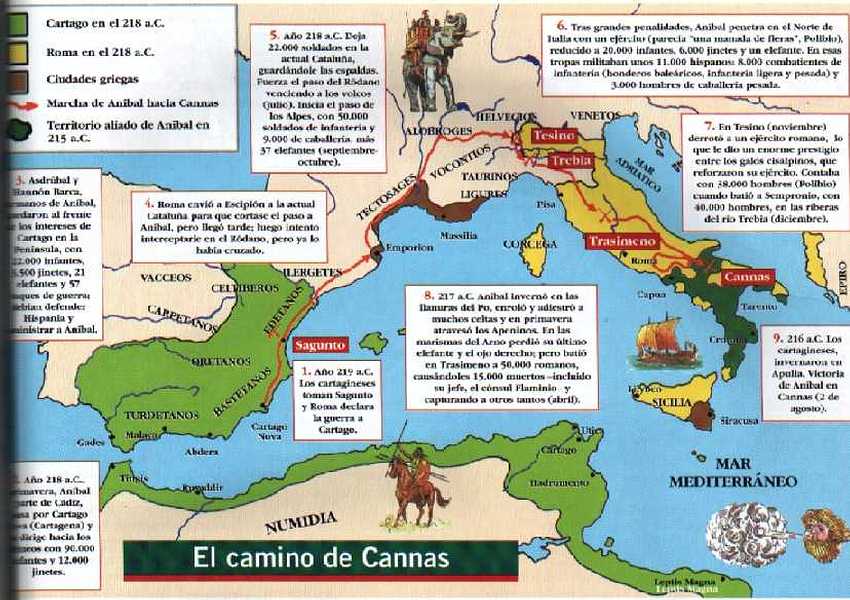 En la vida hay que saber vencer. Pero también hay que saber aprovechar las victorias. La estrategia es una fuerza que tiene por base la inteligencia y presupone la voluntad.. La Historia de este guerreo singular nos puede hacer penar en el modo de luchar contra los enemigos. Y enemigos son las dificultades, la carencias, los fracasos... Aprendamos de Aníbal